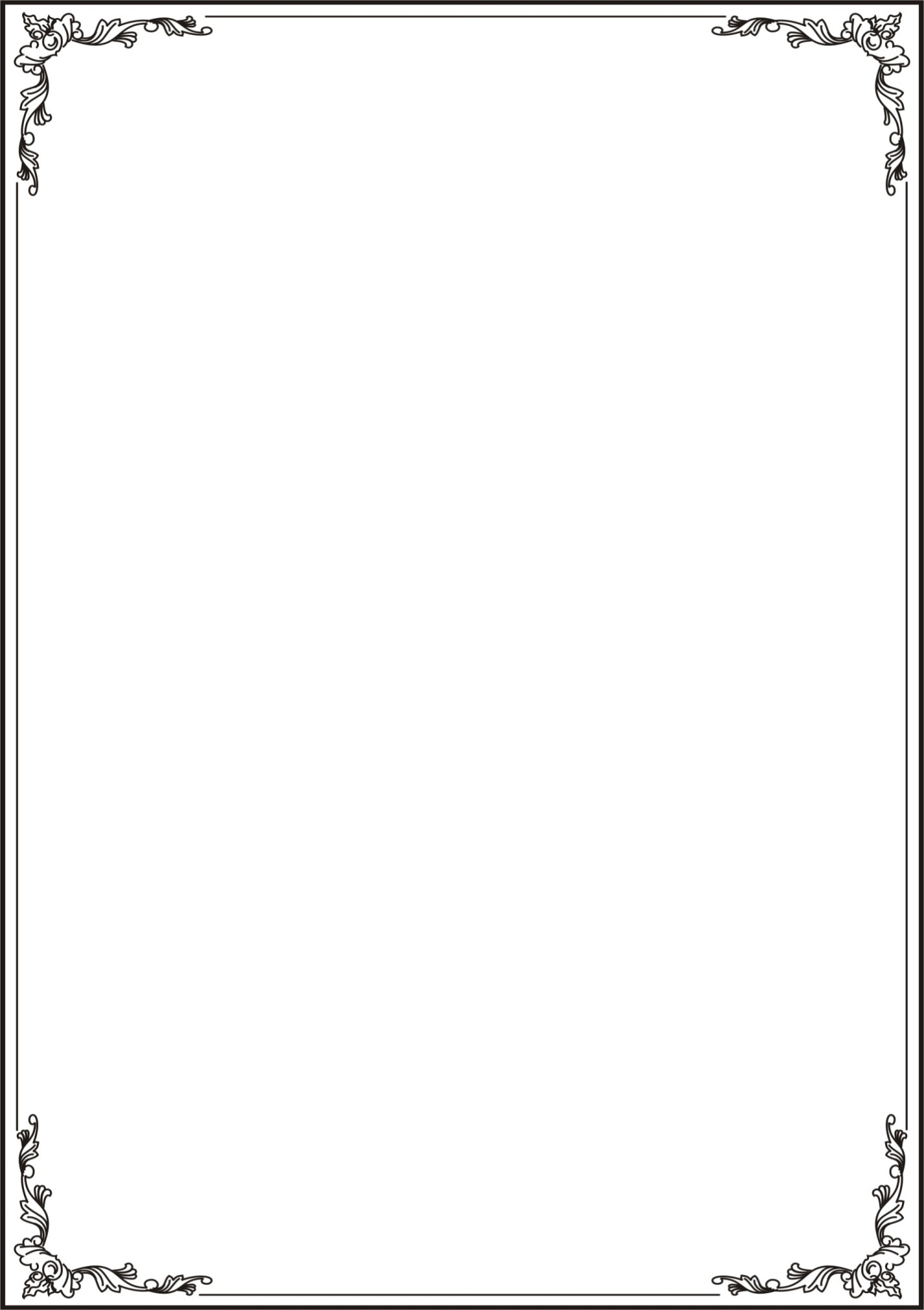 BỘ Y TẾVỤ KHOA HỌC VÀ ĐÀO TẠOLÝ LUẬN CƠ BẢN Y HỌC CỔ TRUYỀNSÁCH ĐÀO TẠO Y SĨ Y HỌC CỔ TRUYỀNNHÀ XUẤT BẢN Y HỌCMỤC LỤCLỜI NÓI ĐẦUThực hiện Nghị định 43/2000/NĐ-CP ngày 30/8/2000 của Chính Phủ quy định chi tiết và hướng dẫn triển khai luật giáo dục, Bộ Y tế đã phê duyệt và ban hành các chương trình giáo dục trung học chuyên nghiệp nhóm ngành sức khỏe, đồng thời tổ chức biên soạn bộ tài liệu dạy - học các môn học cơ sở và chuyên môn theo chương trình mới nhằm từng bước xây dựng bộ sách chuẩn trong công tác đào tạo trung học ngành Y tế. Sách “Lý luận cơ bản Y học cổ truyền” được biên soạn dựa trên chương trình giáo dục do Bộ Y tế ban hành của ngành Y sĩ Y học cổ truyền hệ trung học. Sách dùng cho các đối tượng học sinh trung học y học cổ truyền, được biên soạn nhằm đáp ứng nhu cầu học tập cho học sinh trung học, đồng thời nâng cao chất lượng đào tạo trong các trường trung học y tế. Trong mỗi bài đều có: Mục tiêu mà học sinh phải đạt sau khi học nội dung kiến thức bài học và các câu hỏi tự lượng giá sau học. Khi giảng dạy, giáo viên căn cứ vào mục tiêu chương trình của mỗi bài để lựa chọn và biên soạn bài giảng thích hợp. Tài liệu này sẽ giúp cho học sinh tính chủ động trong học tập, đáp ứng với phương pháp dạy học tích cực ở trên lớp.Năm 2005, cuốn sách đã được Hội đồng chuyên môn Thẩm định Sách giáo khoa và Tài liệu dạy - học của Bộ Y tế thẩm định. Bộ Y tế ban hành làm tài liệu dạy - học chính thức dùng đào tạo y sĩ trung học của ngành Y tế trong giai đoạn hiện nay. Trong thời gian từ 3 đến 5 năm, sách cần được chỉnh lý, bổ sung và cập nhật.Vụ Khoa học và Đào tạo Bộ Y tế xin chân thành cảm ơn Học viện Y - Dược học cổ truyền Việt Nam cùng các tác giả đã bỏ nhiều công sức để biên soạn cuốn sách này. Vì là lần đầu xuất bản nên chắc chắn còn nhiều thiếu sót, chúng tôi mong nhận được ý kiến đóng góp của đồng nghiệp, các thầy cô giáo và học sinh để cuốn sách ngày càng hoàn thiện hơn.                                 VỤ KHOA HỌC VÀ ĐÀO TẠO BỘ Y TẾCHƯƠNG TRÌNH MÔN HỌCLÝ LUẬN CƠ BẢN Y HỌC CỔ TRUYỀNMỤC TIÊU MÔN HỌC1. Trình bày được học thuyết Âm dương, học thuyết Ngũ hành để ứng dụng vào chẩn đoán và điều trị bệnh bằng y học cổ truyền.2. Thuộc được chức năng tạng phủ và nguyên nhân gây bệnh bằng y học cổ truyền để đề ra các phương pháp chữa bệnh.NỘI DUNG MÔN HỌCBài 1HỌC THUYẾT ÂM DƯƠNGMỤC TIÊU1. Nêu được tầm quan trọng của học thuyết Âm dương đối với y học cổ truyền. 2. Trình bày được 4 qui luật âm dương.3. Phân định được tính chất âm hay dương giữa các vật thể và các hiện tượng tương quan trong tự nhiên và trong y học.4. Nêu được những nguyên tắc ứng dụng vào chẩn đoán bệnh, phòng bệnh, bào chế thuốc, điều trị.NỘI DUNG1. Đại cương1.1. Học thuyết Âm dươngHọc thuyết Âm dương là học thuyết giải thích sự vận động và biến hóa của vạn vật.Học thuyết Âm dương thuộc triết học duy vật cổ đại phương Đông, là nền tảng tư duy và kim chỉ nam cho thầy thuốc y học cổ truyền.1.2. Âm dươngÂm dương là danh từ, là khái niệm triết học để chỉ 2 mặt đối lập trong cùng bản thân sự vật và hiện tượng. Sự tương tác giữa hai mặt âm dương là nguồn gốc của sự vận động, biến hóa và tiêu vong của sự vật, hiện tượng đó.Thuộc tính cơ bản của âm là: tối tăm, tĩnh, đục, nặng, lạnh lẽo, tiêu cực, thoái triển, mềm mại, hữu hình,...Thuộc tính cơ bản của dương là: sáng sủa, động, trong, nhẹ, ấm áp, tích cực, phát triển, cứng rắn, vô hình,...Dựa vào những thuộc tính cơ bản, người ta phân định âm, dương:2. Các quy luật âm dương2.1. Âm dương đối lậpÂm dương đối lập mà thống nhất, tồn tại trong mọi sự vật và hiện tượng tự nhiên.Đối lập có nghĩa là mâu thuẫn, chế ước lẫn nhau, ví dụ: trên - dưới, trong - ngoài, vào - ra, đồng hóa - dị hóa, hưng phấn - ức chế, mưa - nắng, nóng - lạnh, trời - đất, thiện - ác, gầy - béo, cao - thấp, trắng - đen...Đối lập có những mức độ:- Đối lập tuyệt đối như: sống - chết; nóng - lạnh.- Đối lập tương đối như: khỏe - yếu; ấm - mát.Mỗi sự vật, hiện tượng đều có 2 mặt âm dương. Tuy nhiên trong nội bộ âm dương còn có trong âm có dương, trong dương có âm: Trong dương có dương; trong âm có âm.2.2. Âm dương hỗ cănHỗ là tương hỗ, căn là rễ, là gốc. Hỗ căn có nghĩa là tương tác nương tựa, giúp đỡ, thúc đẩy lẫn nhau trên cùng một gốc. Hai mặt âm dương tuy đối lập nhau nhưng phải nương tựa vào nhau mới tồn tại được (Đối lập trong một thể thống nhất). Ví dụ: Trong con người có quá trình đồng hóa và dị hóa. Có đồng hóa mới có dị hóa và dị hóa thúc đẩy đồng hóa.Quá trình hưng phấn và ức chế là hai quá trình. Một hoạt động của hệ thần kinh, có hưng phấn thì phải có ức chế.2.3. Âm dương tiêu trưởngNói lên sự vận động không ngừng, chuyển hóa lẫn nhau giữa hai mặt Âm dương để duy trì tình trạng thăng bằng tương đối của sự vật.Âm và dương không cố định mà luôn biến động, khi tăng khi giảm theo chu kỳ hình Sin.Âm tiêu dương trưởng, dương tiêu âm trưởng. Đường biểu diễn âm dương tiêu trưởng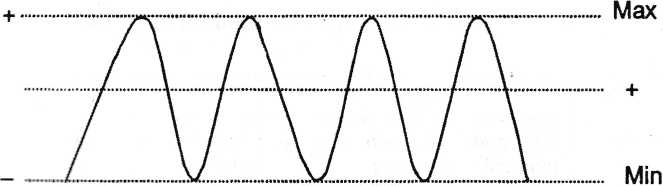 Thời sinh học ngày nay cũng đã khẳng định qui luật trên, vạn vật đều hoạt động theo “đồng hồ sinh học” từ cực tiểu đến cực đại rồi từ cực đại đến "cực tiểu”.Âm, dương biến động đến mức cực đại thì chuyển hóa âm thành dương, dương thành âm (Âm cực dương sinh, dương cực âm sinh).Ví dụ:- Sốt nóng quá cao sẽ dẫn đến co giật và sau đó cơ thể lại lạnh giá.- Mùa xuân trời ấm áp dần đến mùa hè nóng bức là quá trình âm tiêu dương trưởng. - Mùa thu trời mát dần đến mùa đông lạnh lẽo là quá trình dương tiêu, âm trưởng.2.4. Âm dương bình hànhÂm dương đối lập, hỗ căn, tiêu trưởng nhưng bình hành để lập thế cân bằng của 2 mặt âm dương. Bình hành là song song vận hành cùng nghĩa là cân bằng, bằng nhau. Cân bằng của học thuyết Âm dương là cân bằng động, cân bằng sinh học.Âm dương bình hành trong quá trình tiêu trưởng và tiêu trưởng phải bình hành.Ví dụ: Từ 12 giờ đêm thì dương sinh. Lúc này trời bắt đầu theo xu hướng sáng dần, bóng tối bắt đầu lui dần song song. Giữa trưa, khi dương cực thì âm sinh, lúc này khí hậu biên chuyển theo hướng mát dần, ánh sáng nhạt dần.2.5. Biểu tượng học thuyết Âm dương- Là hình đồ Thái cực: gồm+ Vòng tròn to tượng trưng Thái cực.+ Nửa trắng là dương, nửa đen là âm (Lưỡng nghi).+ Đường cong giữa phần đen và tiếp là đường cong Thái cực.+ Vòng tròn nhỏ trắng trong phần đen là dương trong âm (Thiếu dương).+ Vòng tròn đen trong phần trắng là âm trong dương (Thiếu âm).- Đuôi nhỏ phần đen tiếp với đầu lớn phần trắng biểu hiện dương trưởng âm tiêu, đuôi nhỏ phần trắng tiếp nối đầu lớn phần đen biểu hiện âm trưởng dương tiêu. 	Phần trắng và phần đen bao giờ cũng bằng nhau biểu hiện Âm dương luôn cân bằng trong quá trình tiêu trưởng.Học thuyết Âm dương là nền tảng tư duy của y học cổ truyền, chỉ đạo toàn bộ từ lý luận đến thực tiễn lâm sàng, từ phòng bệnh đến chữa bệnh, từ chẩn đoán đến trị bệnh, từ dược lý đến bào chế, từ dùng thuốc đến các phương pháp điều trị không thuốc.3. Ứng dụng trong Y học3.1. Phân định Âm dương trong cơ thểDựa theo thuộc tính cơ bản của âm, dương người ta phân định các bộ phận, các chức năng hoạt động của cơ thể theo từng cặp âm, dương. 3.2. Chẩn đoán bệnhBệnh tật là biểu hiện của sự mất cân bằng âm dương trong cơ thể. Sự thiếu lệch có thể do một bên quá mạnh, thừa ứ (thiên thịnh) hoặc do một bên quá yếu, thiếu hụt (thiên suy).Thiên thịnh gồm âm thịnh hoặc dương thịnh.Thiên suy gồm âm hư hoặc dương hư.Âm hư sẽ dẫn đến dương hư, rồi cả hai đều hư.Ví dụ: Thiếu ăn lâu ngày, cơ bắp mềm yếu, tiêu hóa, hấp thu kém dẫn đến suy nhược toàn thân. Âm thịnh thì dương suy.Ví dụ: Ăn uống quá nhiều (thực tích) sẽ làm tổn hại đến chức năng tiêu hóa.Chẩn đoán bệnh là xác định bệnh ở phần ngoài (biểu) hay trong (lý), tính chất bệnh thuộc hàn hay nhiệt, và trạng thái bệnh thực hay hư, xu hướng bệnh là âm hay dương.3.3. Chữa bệnhNguyên tắc chữa bệnh là lập lại thế quân bình âm dương.- Nếu thiên thịnh (thực chứng) phải dùng phép tả để loại bỏ phần thăng thịnh.- Nếu thiên suy (hư chứng) phải dùng phép bổ để bù đắp vào chỗ thiếu hụt. Hư thì bổ, thực thì tả.Khi điều chỉnh sự thiên thịnh về hàn nhiệt trong cơ thể thì:Hàn giả nhiệt chi, nhiệt giả hàn chi.Bệnh do hàn thì dùng thuốc nóng ấm, bệnh do nhiệt thì dùng thuốc mát lạnh để điều chỉnh.Hàn ngộ hàn tắc tử, nhiệt ngộ nhiệt tắc cuồng.Bệnh hàn cho thuốc mát lạnh sẽ nặng thêm có khi nguy hại. Bệnh nhiệt cho thuốc ấm nóng sẽ làm nóng thêm gây cuồng sảng.- Khi thế quân bình đã đạt thì ngừng và chỉ củng cố, duy trì, không nên tiếp tục kéo dài vì bổ dương nhiều (uống nhiều thuốc ấm nóng) sẽ làm tổn hại phần âm (hao tổn âm nhiệt), bổ âm nhiều sẽ tổn hại phần dương.3.4. Phòng bệnhPhòng bệnh là giữ gìn và bồi bổ chính khí, phải:- Ăn uống, dinh dưỡng đủ lượng, đủ chất đáp ứng yêu cầu lao động và phát triển cơ thể. Ngoài ra cũng chú ý cân bằng hàn nhiệt, nếu ăn uống nhiều thứ cay nóng sẽ làm thương tổn âm dịch; nhiều thức ăn lạnh, sống sẽ làm thương tổn dương khí.- Lao động và nghỉ ngơi xen kẽ hợp lý. Thức ngủ điều hòa.- Trong rèn luyện thân thể phải chú ý luyện tâm với luyện thể, tập tĩnh xen kẽ tập động, nội công với ngoại công.- Rèn luyện thích nghi với biến đổi của khí hậu, với điều kiện sống.3.5. Chế thuốc3.5.1. Phân định nhóm thuốcCác cây, con vật dùng làm thuốc đều được phân thành nhóm dựa vào tính vị, hướng tác động của các vị thuốc.a. Dương dược:- Tính: nóng, ấm (ôn nhiệt).- Vị: cay, ngọt, đạm.- Hướng: thăng, phù (đi lên trên và ra ngoài).b. Âm dược:- Tính: mát, lạnh (hàn, lương).- Vị: đắng, chua, mặn.- Hướng: giáng, trầm (đi xuống dưới, lắng đọng).3.5.2. Bào chếMuốn thay đổi tính dược, mát thành ấm hoặc làm giảm bớt tính mạnh mẽ ta dùng những phụ dược có tính đối lập hàn nhiệt để bào chế thuốc. Dùng lửa hoặc phụ dược có tính nóng như gừng, sa nhân để chuyển vị thuốc vốn tính mát lạnh thành thuốc ấm nóng.Ví dụ: Chế Sinh địa tính mát thành Thục địa tính ấm người ta dùng rượu, gừng, Sa nhân tẩm vào Sinh địa rồi chưng sấy nhiều lần ta sẽ được Thục địa.- Làm giảm tính lạnh của vị Trúc lịch khi dùng ta phải hòa vào nước gừng.- Làm bớt tính mát lạnh còn dùng lửa như sao thuốc cho khô vàng, cháy sém... 4. Kết luậnHọc thuyết Âm dương là nền tảng tư duy của y học cổ truyền phương Đông, người thầy thuốc y học cổ truyền nhất thiết phải học học thuyết Âm dương.TỰ LƯỢNG GIÁ HỌC THUYẾT ÂM DƯƠNGTrả lời ngắn bằng điền vào khoảng trống1. Nền tảng lý luận YHCT là:		. 2. Thuật ngữ của YHCT và YHHĐ có thể gây hiểu lầm vì……..3. Thuộc tính cơ bản của âm là              A…………	                                                            B…………		        C. Có xu hướng qui tụ, hữu hình4. Vòng tròn to ở ngoài biểu tượng hiện:			5. Hai vòng tròn nhỏ tượng trưng... 6. Đường phân chia phần trắng và đen không phải là đường kính mà là một đường hình Sin biểu hiện	7. Đuôi của phần trắng rất nhỏ tiếp nối đầu của phần đen biểu8. Dương dược gồm các vị thuốc cóA. Tính…………..			B. Vị…………….		C. Hướng………….	9. Các kinh âm thường bắt đầu từ dưới đi lên phía trên hoặc từ	10. Ăn uống nhiều thứ cay, nóng sẽ làm suy kiệt	11. Người tạng nhiệt không nên ăn gia như:		12. Phương pháp tư duy của YHCT mang tính	13. Chiều hướng vận động của âm dươngA. Âm………….			B. Dương............		14.  Hàn ngộ hàn tắc	A:Nhiệt ngộ nhiệt tắc	B:Trả lời đúng - sai1. Giữa tinh thần và thể chất, tinh thần thuộc âm2. Giữa đồng hóa và dị hóa, đồng hóa thuộc dương3. Giữa hưng phấn và ức chế, hưng phấn thuộc dương4. Giữa ớt và bạc hà, bạc hà thuộc âm; thịt gà và thịt vịt, thịt gà thuộc âm5. Sao vàng vị thuốc để làm giảm tính mát của thuốc6. Giữa cơ khớp với nội tạng, nội tạng thuộc dương7. Mơ nô đùa trong khi ngủ, là hiện tượng dương ở trong âm8. Thời gian từ chập tối đến giữa đêm là âm trong âm.9. Huyết áp 160/100 là dương thịnh10. Mạch nổi rõ và nhanh là âm thịnh11. Tính âm hoặc tính dương là cố định12. Âm dương mâu thuẫn nhưng nương tựa giúp đỡ, thúc đẩy nhau13. Âm dương phải cân bằng nhau như 2+2=414. Vạn vật luôn vận động từ cực tiểu đến cực đại, cực đại đến cực tiểu15. Phải dựa vào mức độ đối lập tương đối hay đối lập tuyệt đối để ứng xửChọn câu trả lời tốt nhất1. Thân nhiệt 39°-40° sẽ gây tổn thương chủ choA. Dương khí - Nhiệt lượng của cơ thể.B. Khí lực - Sức lực của cơ bắpC. Tân dịch - Nước trong cơ thểD. Huyết dịch - Lượng máu của cơ thể.2. Sốt nhẹ, đau họng, ho, ớn lạnh, nên dùng thuốc có tínhA. Cay nóng (Tân ôn),B. Ngọt ấm (Cam ôn), C. Cay mát (Tân lương),D. Đắng lạnh (Khổ hàn),3. Hút thuốc lá nhiều sẽ làm:A. Dương hư.B. Âm hư.C. Dương thịnh.D. Âm thịnh.4. Tuổi 70, hay đau lưng, mỏi gối, sợ lạnh, thích ấm.A. Âm hư	                      B. Dương hưC. Âm thịnh	                      D. Dương thịnh5. Hội chứng nhiễm khuẩn cấp thuộc chứng:A. Âm hư	                      B. Dương hưC. Âm thịnh	                      D. Dương thịnh6. Phù do viêm thận mạn tính thuộc chứng.A. Âm hư	B. Dương hưC. Âm thịnh        	D. Dương thịnh7. Hội chứng tiền mãn kinh thường có cơn bốc nóng ở mặt.A. Âm hư	                      B. Dương hưC. Âm hư, dương thịnh       D. Dương hư, âm thịnh8. Đầu mặt bừng nóng nhưng chân tay giá lạnh là tình trạng.A. Âm thăng, dương giángB. Dương thăng, âm giángC. Âm giáng, dương giáng D. Âm thăng, dương thăngBài 2HỌC THUYẾT NGŨ HÀNHMỤC TIÊU1. Trình bày được những thuộc tính của Ngũ hành và qui loại vào Ngũ hành những hiện tượng tự nhiên và cơ thể sinh lý người.2. Trình bày những mối quan hệ Ngũ hành bình thường và bất thường.3. Ứng dụng học thuyết Ngũ hành vào khám bệnh, chữa bệnh và bào chế thuốc. NỘI DUNG1. Đại cương1.1. Học thuyết Ngũ hànhHọc thuyết Ngũ hành là triết học cổ đại của phương Đông giải thích mối quan hệ hữu cơ giữa các sự vật trong quá trình vận động và biến hóa.Trong y học cổ truyền phương Đông, học thuyết Ngũ hành cùng học thuyết Âm dương là các học thuyết cơ bản chỉ đạo toàn bộ cơ sở lý luận của y học cổ truyền.1.2. Ngũ hànhNgũ hành là 5 nhóm vật chất, là 5 dạng vận động phổ biến của vật chất, là 5 thành tố có quan hệ tương tác với nhau. Mỗi hành có những thuộc tính riêng và được đặt tên của một loại vật chất tiêu biểu đó là:Mộc: Cây cốiHỏa: LửaThổ: ĐấtKim: Kim loại	Thủy: Nước1.3. Thuộc tính của ngũ hànhMỗi một hành (nhóm) có những thuộc tính chung:- Hành Mộc: Phát động, phát sinh, vươn tỏa.- Hành Hỏa: Phát nhiệt, tiến triển, bốc lên.- Hành Thổ: Xuất tiết, ôn hòa, nhu dưỡng.- Hành Kim: Thu liễm, co cứng, lắng đọng.- Hành thủy: Tàng giữ, mềm mại, đi xuống.1.4. Qui loại theo ngũ hànhCác vật chất, các hiện tượng, các dạng vận động được xếp vào hành nào đó, sẽ mang thuộc tính chung của hành đó và cũng có những mối quan hệ đặc biệt. Thí dụ: Thuộc tính chung của hành Hỏa là nóng, bốc lên, phát triển mạnh mẽ nên thuộc mùa hạ, phương Nam, mầu đỏ; tạng tâm được xếp vào hành hỏa.Bảng qui loại ngũ hành2. Quy luật của ngũ hành Vật chất luôn vận động, trong quá trình vận động các vật luôn tác động lẫn nhau. Mỗi vật thể đều chịu tác động của hai nguồn lực đối lập, thúc đẩy và kìm hãm.2.1. Qui luật tương sinh, tương khắcTrong tình trạng hoạt động bình thường, Ngũ hành vừa tương sinh lại vừa tương khắc để giữ cân bằng, hài hòa giữa các sự vật liên quan. Nếu chỉ sinh mà không có khắc sẽ dẫn đến tình trạng phát triển quá mức, phá vỡ sự cân bằng tự nhiên. Nếu chỉ khắc mà không sinh sẽ dẫn đến suy thoái, tàn lụi cũng phá vỡ sự cân bằng tự nhiên.Can mộc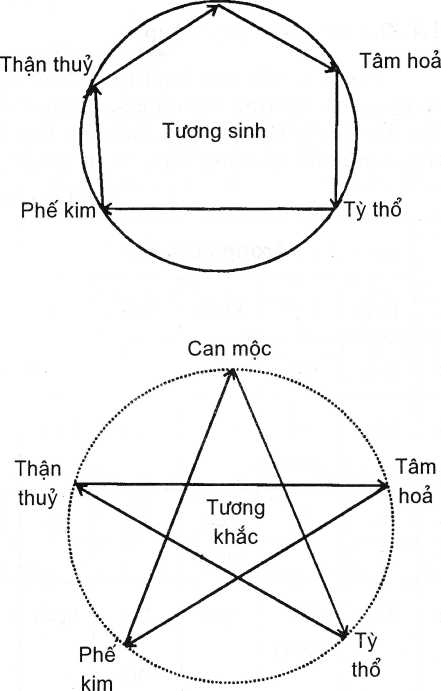 2.1.1. Ngũ hành tương sinhTương sinh là giúp đỡ thúc đẩy, nuôi dưỡng. Hành sinh ra hành khác gọi là hành mẹ, hành được sinh ra gọi là hành con. Mộc sinh hỏa, hỏa sinh thổ, thổ sinh kim, kim sinh thủy, thủy sinh mộc. Mộc là mẹ của hỏa và là con của thủy.2.1.2. Ngũ hành tương khắcTương khắc là ngăn cản, kiềm chế, giám sát.Mộc khắc thổ,Thổ khắc thủy,Thủy khắc hỏa,Hỏa khắc kim,Kim khắc mộc.2.2. Qui luật tương thừa, tương vũKhi tương sinh, tương khắc bị rối loạn sẽ chuyển thành tương thừa, tương vũ.2.2.1. Ngũ hành tương thừaTương thừa là khắc quá mạnh làm ngưng trệ hoạt động của hành bị khắc.Ví dụ: Trong điều kiện sinh lý bình thường, can mộc khắc tỳ thổ. Khi can mộc căng thẳng quá mức sẽ “thừa” tỳ, làm cho tỳ thổ sinh bệnh. Trường hợp này biểu hiện ở cơ chế bệnh sinh của bệnh viêm dạ dày do yếu tố thần kinh căng thẳng. Y học cổ truyền gọi là chứng Can thừa tỳ hoặc Can khí phạm vị.2.2.2. Ngũ hành tương vũTương vũ là phản đối, chống lại. Trường hợp hành khắc quá yếu, không kiềm chế được hành bị khắc để hành này phản vũ lại, gây bệnh cho hành khắc.Ví dụ: Bình thường tỳ thổ khắc thận thủy. Trường hợp tỳ thổ bị suy yếu, thận thủy sẽ phản vũ lại. Trường hợp này gặp trong phù do suy dinh dưỡng (do thiếu ăn và bệnh đường tiêu hóa mạn tính không hấp thu được dinh dưỡng). 3. Ứng dụng học tuyết ngũ hành trong y học cổ truyền Học thuyết Ngũ hành là nền tảng tư duy và hành động của y học cổ truyền, được ứng dụng trong khám bệnh, chẩn đoán bệnh, chữa bệnh và tìm thuốc, chế thuốc.3.1. Khám bệnhDựa vào bảng qui loại ngũ hành ta thu được những triệu chứng gợi ý như:- Nhìn màu sắc da: da xanh liên quan đến can, huyết- Da sạm đen liên quan đến thận- Da vàng liên quan đến bệnh của tạng tỳ- Da đỏ hồng liên quan đến tâm, hỏa nhiệt- Hay cáu gắt, giận dữ liên quan bệnh can- Vui mừng, cười hát thái quá, bệnh của tâm- Nộ thương can (giận dữ tổn hại can)- Hỷ thương tâm (vui mừng thái quá hại tâm)- Bi thương phế (buồn quá hại phế)- Ưu tư thương tỳ (lo nghĩ nhiều hại tỳ)- Kinh khủng thương thận (sợ hãi quá hại thận).3.2. Chẩn bệnhTìm căn nguyên bệnh: Triệu chứng bệnh thể hiện ra chủ yếu ở một tạng, nhưng nguyên nhân có thể do các tạng khác gây ra.- Chính tà: Nguyên nhân chính do tại tạng đó. Ví như chứng mất ngủ do Tâm huyết hư, Tâm hỏa vượng.- Hư tà: Nguyên nhân từ tạng mẹ đưa đến. Ví như chứng nhức đầu choáng váng do Can hỏa vượng. Nguyên nhân do Thận âm hư nên phải bổ thận và bình can.- Thực tà: Nguyên nhân từ tạng con. Ví như chứng khó thở, triệu chứng bệnh ở tạng phế. Nếu khó thở do phù nề, nguyên nhân từ tạng thận. Phép chữa phải tả thận (lợi tiểu) bình suyễn.- Vi tà: Nguyên nhân từ tạng khắc. Ví dụ chứng đau thượng vị (viêm loét dạ dày) do can khí phạm vị. Phép chữa phải là sơ can hòa vị.- Tặc tà: Nguyên nhân từ hành bị khắc. Ví dụ chứng phù dinh dưỡng, thận thủy áp đảo lại tạng tỳ gây phù. Phép chữa phải tả thận bổ tỳ.3.3. Chữa bệnhDựa vào quan hệ ngũ hành sinh khắc ta có nguyên tắc:Con hư bổ mẹ, mẹ thực tả con.Ví dụ: chứng Phế hư (lao phổi, tâm phế mạn), pháp chữa là bổ tỳ vì tạng tỳ là mẹ của tạng phế.- Dựa vào quan hệ ngũ hành tương thừa, tương vũ.- Tương thừa: Bệnh do tạng khắc quá mạnh mà gây bệnh cho tạng bị khắc (vi tà) ta phải vừa tả tạng khắc (vi tà), vừa phải nâng đa tạng bệnh (Xem vi tà ở trên).- Tương vũ: Do tạng bị khắc phản vũ lại nên phép chữa phải tả tạng phản vũ (tặc tà) đồng thời nâng đỡ tạng bệnh (Xem tặc tà ở trên).3.4. Bào chế- Qui kinh: Sử dụng cho một vị thuốc thường dựa vào màu và vị của nó có quan hệ với tạng phủ trong cùng hành đó.+ Vị ngọt, màu vàng quan hệ kinh Tỳ;+ Vị mặn, màu đen quan hệ kinh Thận;+ Vị cay, màu trắng quan hệ kinh Phế;+ Vị chua, màu xanh quan hệ kinh Can;+ Vị đắng, màu đỏ quan hệ kinh Tâm.Khi bào chế muốn dẫn thuốc vào kinh nào ta thường sao tẩm với phụ dược có cùng vị với kinh đó.- Đưa thuốc vào tỳ thường sao tẩm với mật, đường.- Dẫn thuốc vào thận thường sao tẩm với nước muối.- Dẫn thuốc vào phế thường dùng rượu, nước gừng.- Dẫn thuốc vào can thường sao tẩm với giấm chua.- Dẫn thuốc vào tâm thường sao tẩm với nước mật đắng.3.5. Tiết chế, dinh dưỡng- Trong ăn uống không nên dùng nhiều và kéo dài một loại, nên ăn tạp và thay đổi thức ăn vì:+ Ngọt nhiều quá sẽ hại tỳ + Mặn nhiều quá sẽ hại thận + Cay nhiều quá sẽ hại phế + Đắng nhiều quá sẽ hại tâm + Chua nhiều quá sẽ hại can- Khi bị bệnh, cần kiêng khem những thứ có cùng vị liên quan ngũ hành với tạng bệnh.+ Bệnh thận không nên ăn nhiều muối mặn + Bệnh phế cần kiêng cay như tiêu, ớt, rượu + Bệnh về tiêu hóa nên kiêng ăn ngọt béo nhiều...4. Kết luậnHọc thuyết Ngũ hành cùng học thuyết Âm dương là nền tảng của y học cổ truyền, chỉ đạo xuyên suốt từ quá trình tư duy đến hoạt động phòng bệnh, chữa bệnh, chế thuốc, dùng thuốc. Do vậy, những thầy thuốc y học cổ truyền cần học tập và ứng dụng vào việc khám, chữa bệnh của bản thân.TỰ LƯỢNG GIÁ HỌC THUYẾT NGŨ HÀNHTrả lời ngắn, điền vào khoảng trống.1. Học thuyết Ngũ hành là				 .... của y học cổ2. Thuộc tính của hành Mộc là phát động, phát sinh			3. Thuộc tính 	của hành Hỏa là phát phát	và....4. Thuộc tính của hành Thổ là xuất	nhu dưỡng	5. Thuộc tính của hành Kim là thu lắng đọng		6. Thuộc tính của hành thủy là tàng giữ, mềm mại	7. Tạng Can thuộc hành				8. Tạng Tâm thuộc hành				9.  Tạng Tỳ thuộc hành					10. Tạng Phế thuộc hành				11. Tạng Thận thuộc hành...		12. Màu…………….		được xếp vào hành Thổ	13. Vị  .. …..	được xếp vào hành Hỏa			14. Màu đen được xếp vào hành					15. Tính tình hay giận giữ, cáu gắt biểu hiện bệnh của tạng16.  Lo nghĩ nhiều quá sẽ tác hại đến tạng	17. Buồn phiền nhiều quá sẽ tác hại đến tạng	18. Vui mừng thái quá biểu hiện bệnh của tạng	19.  Một nguyên tắc điều trị của y học cổ truyền là:A. Con hư		B.... 	Mẹ thực		C….20. Can mộc khắc..... 		21.  Tỳ thổ sinh	…..22. Tương sinh có nghĩa là	23. Tương khắc có nghĩa là		24. Tương thừa có nghĩa là...  ,25. Tương vũ có nghĩa là	Trả lời đúng - sai26. Học thuyết Ngũ hành là hệ thống tự điều chỉnh có 5 đối tác 27. Ngũ hành là 5 loại: Mộc - Hỏa - Thổ - Kim - Thủy	 28. Chỉ có sinh, không có khắc là tốt		29. Chỉ có khắc, không có sinh là không tốt		30. Phế hư phải bổ thận	31. Can mộc khắc phế kim	 32. Màu đen khắc màu đỏ 	33. Da sạm đen nghĩ đến bệnh của tạng phế	 34. Bệnh tạng thận thường mê hoảng, sợ hãi 	Trả lời tốt nhất35. Muốn dẫn thuốc vào tạng tỳ, cần sao tẩm thuốc với		A Nước đường   B: Rượu  C: Dấm   D: Nước muối  E: Nước gừng36. Muốn dẫn thuốc vào Thận, cần sao tẩm thuốc với	A. Nước đường  B: Rượu C: Giấm  D: Nước muối  E: Nước gừng37.  Bệnh về tạng thận (như phù thũng) nên kiêng ăn có vị	A: Cay B: Chua C: Mặn D: Ngọt38. Bệnh về tạng phế (như viêm Phế quản) nên kiêng thức ăn có vị	A: Cay B: Chua C: Mặn D: Ngọt39. Mất ngủ do tinh thần căng thẳng (Can khí uất) do loại tàA: Chính tà  B: Hư tà   C: Thực tà  D: Vi tà    E: Tặc tà40. Mất ngủ ở người cao tuổi, lão suy (Thận hư) do loại tàA: Chính tà      B: Hư tà     C: Thực tà  D: Vi tà / Tặc tàBài 3HỌC THUYẾT THIÊN NHÂN HỢP NHẤTMỤC TIÊUỨng dụng học thuyết thiên nhân hợp nhất vào:- Khám và chữa bệnh toàn diện.- Bảo vệ môi sinh và phòng bệnh tích cực.NỘI DUNG1. Đại cươngThuyết Thiên nhân hợp nhất còn gọi là thuyết Tam tài (Thiên - Địa - Nhân) hoặc quan niệm chỉnh thể.Người xưa quan niệm vũ trụ là một thể hoàn chỉnh, thống nhất, một chỉnh thể. Bản thân con người cũng là một vũ trụ nhỏ (Nhân thân tiểu thiên địa).Thuyết Thiên nhân hợp nhất là quan điểm cơ bản của Đông y, nó chỉ đạo xuyên suốt toàn bộ quá trình hoạt động của thầy thuốc y học cổ truyền.Đác Uyn, nhà sinh vật học nổi tiếng ở thế kỷ 17 đã đề xuất thuyết tiến hóa của sinh vật. Sự chọn lọc tự nhiên hay sự thích nghi với môi sinh của sinh vật là một qui luật.PapLôp đã nhận định “Cơ thể động vật là một chỉnh thể và đã là chỉnh thể thì tất cả các bộ phận đều có liên quan và hỗ trợ nhau”.Picatơ đã phát hiện nguyên sinh chất của mỗi loại tế bào trong cơ thể đều thích ứng với một điều kiện về nhiệt độ, độ ẩm, ánh sáng... nó phản ứng nhạy bén với thay đổi của môi sinh như từ trường điện năng của trái đất với áp lực khí quyển với sự hoạt động của mặt trời. “Nguyên sinh chất trong tế bào đều có mối liên quan với vũ trụ”.Những phát hiện trên về mối tương quan giữa con người với môi sinh với vũ trụ đã chứng minh rõ thêm giá trị của học thuyết Thiên nhân hợp nhất.2. Môi trường tự nhiên và con người 2.1. Thời tiết và khí hậuTrời có 6 khí là: Phong, hàn, thử, thấp, táo, hỏa.Đất có 5 vị là: Chua, đắng, ngọt, cay, mặn.Bình thường lục khí, ngũ vị là điều kiện cho cơ thể tồn tại và phát triển nhưng khi trái thường thì những yếu tố trên lại trở thành yếu tố gây bệnh. Ví dụ như gió mạnh quá sẽ là bão tố, lạnh quá làm nước hóa băng và khí huyết ngừng trệ, nóng quá làm thủy dịch khô cạn...Môi trường tự nhiên luôn biến động nên cơ thể phải thích nghi. Nếu khả năng thích nghi kém thì bệnh tật nảy sinh.2.2. Nguồn nước        Nước rất cần cho sự sống, lượng nước phải đủ trong ăn uống và sinh hoạt, chất lượng nước phải trong sạch, không mang mầm bệnh, không có chất độc và phải đủ các chất vi lượng cần thiết. Thiếu Fluor gây bệnh cho răng, thiếu Iôt sẽ sinh bướu cổ và đần độn...
2.3. Thổ nhưỡngVùng đất sinh sống ảnh hưởng rất lớn đến cơ thể. Người ở miền núi cao phải thích ứng với điều kiện thổ nhưỡng và khí hậu vùng cao. Người ở miền biển thích ứng với khí hậu vùng biển...Do điều kiện lao động và sinh hoạt con người thường phải di chuyển nơi này đến nơi khác. Nếu khả năng thích nghi kém nhạy bén sẽ sinh bệnh.Ngày nay khoa học và công nghệ phát triển mạnh, dân số gia tăng nhanh, môi trường tự nhiên bị ô nhiễm nặng nề. Cân bằng sinh thái bị phá vỡ. Loài người phải đối mặt với những hiểm họa, thiên tai.Vấn đề bảo vệ môi sinh cân bằng và trong lành không còn là nhiệm vụ của từng cá thể trong cộng đồng của mỗi quốc gia riêng rẽ mà là của cả nhân loại, của cả cộng đồng thế giới.3. Môi trường xã hội và con người Con người không thể sống riêng lẻ, mối quan hệ giữa cá nhân với tập thể, gia đình và xã hội cũng là một yếu tố quan trọng đối với sức khỏe.3.1. Tổ chức xã hội và chế độ chính trịChế độ bình đẳng, dân chủ tạo cho đời sống tinh thần thoải mái. Mọi người được tự do phát huy tài năng và đóng góp cho xã hội. Ngược lại, chế độ độc tài, phân biệt chủng tộc làm cho cuộc sống khổ cực, tinh thần căng thẳng, bệnh tật phát sinh.3.2. Trình độ kinh tế và văn hóaDân trí thấp, lao động cực nhọc, thu nhập thấp dẫn đến đời sống nghèo nàn. Ăn uống thiếu, nhà ở chật hẹp, tối tăm là điều kiện thuận lợi để bệnh tật phát sinh. Đồng thời những phong tục, tập quán cổ hủ, phản khoa học cũng là những nguyên nhân làm tổn hại sức khỏe.3.3. Gia đìnhGia đình là tổ ấm, nơi bảo dưỡng thể chất cũng như tinh thần. Một gia đình thuận hòa, hạnh phúc làm cho con người khỏe mạnh, phát triển toàn diện. Ngược lại gia đình nghèo túng, bất hòa, đông con... là nguyên nhân gây bệnh.Ngày nay quan hệ xã hội căng thẳng, tệ nạn xã hội phát triển nên các bệnh tâm căn phát sinh ngày càng nhiều.4. Ứng dụng trong Y học 4.1. Phòng bệnh4.1.1. Đối với cá nhân- Phải rèn luyện tính thích nghi nhanh nhạy với môi trường sống, với điều kiện sống, với nghề nghiệp.- Do hậu quả sự tàn phá thiên nhiên, khí hậu thay đổi khác thường, nắng hạn kéo dài, lũ lụt lớn là nguyên nhân dịch bệnh. Con người càng phải tập luyện để tăng cường sức khỏe, tăng cường sự thích nghi với môi trường luôn biến động.4.1.2. Đối với cộng đồng- Vận động mọi người giữ gìn sự trong sạch của môi sinh: trồng nhiều cây xanh, giảm thải khí độc làm hại bầu khí quyển.- Chống văn hóa đồ trụy, xóa bỏ dần những hủ tục, xây dựng nếp sống văn minh lành mạnh.- Tiêm chủng phòng dịch thường kỳ.4.2. Khám và chữa bệnh- Về khám bệnh:Khám bệnh toàn diện, chú ý đến môi trường sống, đến điều kiện sinh hoạt và lao động của người bệnh, đến tập quán dân cư, chú ý đến thời tiết khí hậu. Ví như mạch về mùa xuân hè thì phù, mạch về thu đông thì trầm đều là bình thường. Chú ý đến yếu tố dịch tễ, vì con người đều phải sống trong cộng đồng xã hội, trong một môi trường tự nhiên nhất định.- Về chữa bệnh:Chữa bệnh toàn diện, kết hợp thuốc với ăn uống, chăm sóc, thái độ của thầy thuốc.5. Kết luậnHọc thuyết Thiên nhân hợp nhất là quan điểm phòng và chữa bệnh mang tính khoa học và hiện đại. Người thầy thuốc Đông y hoặc Tây y đều phải thực hiện: luôn quan sát người bệnh trong môi trường sống của họ và coi bản thân con người luôn là một khối chỉnh thể, không thể chỉ nhìn tách rời từng bộ phận.TỰ LƯỢNG GIÁ HỌC THUYẾT THIÊN NHÂN HỢP NHẤTThuyết Thiên nhân hợp nhất hay thuyết Tam tài còn gọi là quan điểm cổ truyền.Vũ trụ là một ….			Bản thân con người là	…….		Muốn giữ được sự thống nhất giữa cơ thể môi trường sống ta phải rèn luyện tính…Nguồn nước tốt cho sức khỏe phải:A. Không có				B. Có đủ chất	….	cần thiết cho cơ thể.Thiếu.... A...sẽ hại răng, thiếu....B....sẽlàm trẻ đần độn.Trả lời đúng - sai7. Con người tồn tại nhờ lục khí và ngũ8. Hay bị bệnh là do thời tiết biến đổi bất thường và khả năng thích nghi kém9.  Các chỉ số sinh vật của người sống ở miền cao và người sống ở đồng bằng giống nhau10. Bảo vệ môi trường thiên nhiên là nhiệm vụ của toàn thể nhân loại11. Chế độ chính trị và trình độ văn hóa không quan hệ tới sức khỏe.Trả lời tốt nhất12. Ngày nay thiên tai lũ quét, lụt lội thường xảy ra dữ dội nguyên nhân do yếu tố thuộc	A: Thiên	B: Nhân	C: Địa13. Động đất, sóng thần gây ra tổn hại lớn đến tính mạng và sức khỏe con người, nguyên nhân chủ yếu do…	A: Thiên	B: Nhân 14. Nắng nóng kéo dài ảnh hưởng lớn đến sức khỏe con người, tác nhân chính do… A: Thiên	B: Nhân	C: Địa15. Năm vị: chua, đắng, ngọt, cay, mặn được xếp vào nhóm	A: Thiên	B: Nhân	C: Địa Bài 4HỌC THUYẾT TẠNG PHỦMỤC TIÊUTrình bày được những chức năng của các tạng phủ.NỘI DUNG1. Đại cương1.1. Định nghĩaThuyết Tạng phủ còn gọi là Tạng tượng. Tạng phủ của Đông y không phải là môn học giải phẫu, hình thái học mà có thể coi là môn cơ thể sinh lý học.Dựa vào những hoạt động được thể hiện ra bên ngoài, người xưa sắp xếp những nhóm chức năng vào thành tạng phủ.Thận của đông y không phải là 2 quả thận đơn thuần mà là những chức năng một phần của thần kinh trung ương, của sinh dục, tiết niệu, nội tiết, có liên quan đến cả hô hấp (thận nạp khí).Trong cơ thể có 5 tạng (ngũ tạng), 6 phủ (lục phủ) và não tủy, tử cung, khí huyết, tinh thần và tân dịch.1.2. Các tạngTạng có chức năng chung là tàng giữ tinh khí. Có 5 tạng chính và 1 tạng phụ là:Tâm (phụ là tâm bào), can, tỳ, phế, thận.Quan hệ giữa các tạng là quan hệ ngũ hành sinh khắc.Tương sinh: Can sinh tâm, tâm sinh tỳ, tỳ sinh phế, phế sinh thận, thận sinh can.Tương khắc: Can khắc tỳ, tỳ khắc thận, thận khắc tâm, tâm khắc phế, phế khắc can.1.3. Các phủChức năng chung của các phủ là chứa đựng, truyền tông, hấp thụ, bài tiết. Phủ có nghĩa là nơi trú ngụ, trên đầy thì dưới vơi và trên vơi thì dưới đầy, luôn luôn thay đổi.Có 6 phủ là: Đởm, tiểu trường, đại trường, vị, bàng quang và tam tiêu.Ngoài ra còn có một số phủ đặc biệt gọi là phủ kỳ hằng như não, tử cung.1.4. Quan hệ giữa tạng và phủLà quan hệ âm dương, biểu lý. Biểu thuộc dương, lý thuộc âm.Mỗi tạng đều quan hệ biểu lý với một phủ.-	 Tâm biểu lý với tiểu trường-	 Can biểu lý với đởm-	 Tỳ biểu lý với vị-	 Phế biểu lý với đại trường-	Thận biểu lý với bàng quang-	Tâm bào biểu lý với tam tiêu2. Chức năng các tạng 2.1. Tạng tâm (Phụ tâm bào)Tâm thuộc hành hỏa, là tạng đứng đầu các tạng phủ (quân chủ chi quan). Tâm khai khiếu ra lưỡi, vinh nhuận ra mặt, có những chức năng:2.1.1. Tâm chủ thần minhHay còn nói là tâm tàng thần. Tâm làm chủ những hoạt động tâm thần như nhận thức, tư duy, trí nhớ, thông minh, tương ứng với những chức năng của vỏ đại não.2.1.2. Tâm chủ huyết mạchTâm phụ trách về tuần hoàn và máu. Huyết liên quan nhiều tạng khác như can, tỳ, thận, nhưng tâm là chính.2.1.3. Tâm bàoLà bộ phận bên ngoài như tấm áo ngoài của tâm, có chức năng bảo vệ tâm. 2.2. Tạng canCan thuộc hành mộc, tính ưa vận động và vươn tỏa, phò tá cho tâm, cùng với đởm là cơ sở cho tính quyết đoán, dũng cảm.Can khai khiếu ra mắt, vinh nhuận ra móng tay, móng chân.2.2.1. Can tàng huyếtCan chứa huyết và điều tiết lượng huyết trong cơ thể. Khi ngủ máu về can, khi hoạt động can đưa máu tới các bộ phận. Xuất huyết có quan hệ tới chức năng của can.2.2.2. Can chủ sơ tiếtSơ là xua đẩy, tiết là ngọn ngành. Can thúc đẩy khí huyết tới mọi bộ phận trong cơ thể. Khí huyết lưu thông, tinh thần thoải mái, thư thái, tinh thần uất ức không thoải mái sẽ ảnh hưởng đến chức năng sơ tiết của can và ngược lại. Khi giận dữ thì sẽ tổn thương can (nộ thương can).2.2.3. Can chủ cânCân được hiểu là các dây chằng quanh khớp, cũng là những thần kinh ngoại biên. Chứng teo cơ cứng khớp, chân tay co quắp hoặc co giật là chứng bệnh thuộc can.2.3. Tạng tỳTỳ thuộc hành thổ. Tính ôn hòa, nhu nhuận, đảm nhiệm công việc hậu cần cho cơ thể, làm chức năng hậu thiên. Tỳ khai khiếu ra miệng, vinh nhuận ra môi, có các chức năng:2.3.1. Tỳ chủ vận hóaTỳ cùng vị đảm nhiệm việc tiêu hóa thức ăn, chuyển thành tinh chất Tỳ vận hóa tốt cơ thể hoạt động và phát triển tốt. Nếu vận hóa kém, thức ăn sẽ không chuyển tinh chất, khí huyết mà lại đẩy ra ngoài hoặc hóa thành đàm chất tích tụ lại trong cơ thể.2.3.2. Tỳ thống huyết, nhiếp huyếtTỳ sinh tinh (hậu thiên), tinh chuyển thành huyết. Tỳ đồng thời giúp huyết vận hành đúng đường. Chứng xuất huyết kéo dài có liên quan đến chức năng của tỳ.2.3.3. Tỳ chủ cơ nhục, chủ tứ chiTỳ trực tiếp nuôi dưỡng các cơ bắp, chân tay. Tỳ tốt thì cơ bắp săn chắc, chân tay vững mạnh. Chứng sa nội tạng có liên quan đến tỳ. Tỳ hư thì cơ bắp nhẽo, chân tay mềm yếu.2.4. Tạng phếPhế thuộc hành kim, có liên quan đặc biệt tới tâm vì cùng ở thượng tiêu. Quan hệ Tâm - Phế là quan hệ khí - huyết. Phế khai khiếu ra mũi, vinh nhuận ra tiếng nói, có những chức năng:2.4.1. Phế chủ khí, chủ hô hấpPhế tiếp thu thanh khí và đào thải trọc khí, tiếp nhận khí từ tỳ chuyển lên phối hợp khí trời thành tông khí. Sự thở và tiếng nói trực tiếp do phế đảm nhiệm. Chứng ho, khó thở, khản tiếng đều liên quan tạng phế.2.4.2. Phế chủ tuyên phát, túc giángTuyên phát là đưa khí ra kinh mạch, đặc biệt là đưa vệ khí ra phần biểu để bảo vệ cơ thể chống lại ngoại tà.Túc giáng là điều hòa và phân bổ thủy dịch trong cơ thể. Nếu trắc trở, nước sẽ ứ đọng cục bộ gây phù nề, thường ở phần trên cơ thể (phù dị ứng).2.4.3. Phế chủ bì maoPhế đảm nhận phần biểu của cơ thể gồm da, lông, hiểu rộng ra là hệ thống bảo vệ cơ thể, hệ thống miễn dịch. Hay bị cảm mạo, mụn nhọt, dị ứng đều liên quan chức năng của phế.2.5. Tạng thậnThận thuộc hành thủy, là gốc của tiên thiên (di truyền huyết thống) quan hệ với tâm là quan hệ thủy hỏa. Thận khai khiếu ra tai và nhị âm (hậu âm, tiền âm), vinh nhuận ra răng tóc. Tạng thận có 2 phần gọi là:- Thận âm hay thận thủy, thận tinh.- Thận dương hay thận hỏa, thận khí (nhiệt năng và cơ năng của cơ thể). Thận có những chức năng:2.5.1. Thận chủ thủyThận cai quản và phân bố các thủy dịch trong cơ thể. Tuy nhiên mỗi tạng lại liên quan trực tiếp đến 1 loại dịch:- Mồ hôi là tâm dịch- Nước mắt là can dịch- Nước mũi là phế dịch- Nước bọt là tỳ dịch- Nước tiểu là thận dịchThận khí hóa nước, tham gia vào việc chuyển hóa nước trong cơ thể, cùng với:- Tỳ vận hóa thủy thấp- Phế thông điều thủy đạo- Tam tiêu là đường thủy dịch của cơ thểThận thanh lọc nước để đưa lên Phế và dồn phần trọc xuống bàng quang để bài tiết ra ngoài.2.5.2. Thận tàng tinhThận tàng giữ tinh tuý của cơ thể:- Tinh hậu thiên do nguồn ăn uống, chất nuôi dưỡng cơ thể, còn gọi là tinh tạng phủ.- Tinh thiên tiên còn gọi là tinh sinh dục, là hệ thống gen di truyền trong các tế bào sinh dục.Quá trình sinh dục và phát dục do tinh tiên thiên và hậu tiên thiên giải quyết, liên quan trực tiếp đến thận khí.- Quá trình phát dục ở nữ giới tính theo số 7.7 tuổi: thận khí thịnh, răng thay, tóc mọc dài.14 tuổi: Thiên khí thịnh, thiên quí đến, có kinh có khả năng sinh con.21 tuổi: Thận khí đầy đủ, mọc răng khôn28 tuổi: Phát triển cao độ mọi mặt cân cốt kiện, cơ thể cường tráng.35 tuổi: Bắt đầu suy (Dương minh mạch suy).42 tuổi: Suy rõ, xuống sắc.49 tuổi: Thiên quí cạn, mãn kinh.- Quá trình phát dục ở nam giới tính theo số 8.8 tuổi: Thận khí thực, răng tóc thay.16 tuổi: Thận khí thịnh, thiên quí đến, có khả năng sinh con.24 tuổi: Thận khí đầy đủ, thân thể cường tráng.32 tuổi: Phát triển cực mạnh mọi mặt.40 tuổi: Thận khí suy.48 tuổi: Thận khí suy, dương khí suy, tóc hoa dâm.56 tuổi: Can khí suy yếu, gân mạch kém, thận suy, tinh thiếu64 tuổi: Thận khí cạn, râu tóc bạc, răng long, không sinh sản được.(Ghi chú: Ngày nay con người có khác xưa nên tuổi thọ kéo dài, thể lực tăng hơn. Phân loại theo quốc tế: 50 < 60 mới là trung niên, 60 - 70 mới là người có tuổi, trên 70 mới là người già). 2.5.3. Thận chủ mệnh môn hỏaMệnh môn hỏa là quá trình sinh nhiệt lượng, năng lượng cần thiết cho những hoạt động tối thiểu của cơ thể. Hỏa của thận được coi là “Tướng hỏa” ví tựa như sức nóng trong lòng đất so với sức nóng mặt trời là quân hỏa.Hỏa của thận suy sẽ ảnh hưởng ngay đến chức năng của tâm và tỳ.2.5.4. Thận nạp khíTrong hô hấp, thận phụ trách động tác hấp còn phế phụ trách động tác thở ra (hô), bệnh hen phế quản có liên quan đến tạng thận.2.5.5. Thận chủ cốt tủy, liên quan nãoTinh sản ra tủy, tủy sinh cốt, chứng còi xương, chậm đi ở trẻ, rụng răng ở người lớn có liên quan đến thận. Thận cũng luôn bổ sung tinh tủy cho não.Thận tinh hư, trí tuệ chậm phát triển, đần độn nên phải bổ thận tinh sinh huyết, huyết nuôi dưỡng tóc nên sự thịnh suy của thận ảnh hưởng đến tóc.3. Chức năng các phủ3.1. ĐởmĐởm chứa mật, giúp cho tỳ tiêu hóa, đởm còn có chức năng về tinh thần, chủ quyết đoán. Chứng hoàng đản có liên quan trực tiếp tới đởm.3.2. VịVị chứa đựng và làm nhừ đồ ăn, giúp cho tỳ vận hóa thức ăn vị và tỳ được coi là gốc của hậu thiên. Dựa vào vị khí người ta tiên lượng tốt xấu của bệnh, người ta đánh giá kết quả điều trị: “Còn vị khí sẽ sống, hết vị khí sẽ chết”.3.3. Tiểu trườngTiểu trường phân lọc tinh chất do tỳ vận hóa từ thức ăn. Phần thanh được hấp thụ tại tiểu trường rồi đưa lên Phế; phần trọc chuyển xuống bàng quang và đại trường để bài tiết ra ngoài.Tiểu trường biểu lý với tâm nên nhiệt tạng tâm có thể đi xuống tiểu trường gây chứng đái máu.3.4. Đại trườngĐại trường chứa đựng và bài tiết phân. Các chứng lòi dom (thoát giang), trĩ, lỵ, là bệnh của đại trường. Đại trường quan hệ biểu lý với Phế. Phế nhiệt gây táo bón và ngược đại trường nhiệt táo sẽ gây ho.3.5. Bàng quangBàng quang chứa đựng và bài tiết nước tiểu. Thận hư sẽ gây rối loạn tiểu tiện. Các chứng đái đục, đái buốt, đái rắt liên quan đến bàng quang.3.6. Tam tiêuTam tiêu là 3 phần của thân mình. Thượng tiêu là phần từ miệng đến tâm vị, trung tiêu là phần từ tâm vị đến môn vị, hạ tiêu là phần môn vị đến hậu môn.Tam tiêu là đường phân bố thủy dịch trong cơ thể, nước ở thượng tiêu tỏa như mây mù, ở trung tiêu đọng lại như ao hồ, ở hạ tiêu chảy như nước trong suối lạch. Lực điều hành thủy dịch do phế khí (Phế thông điều thủy).Tam tiêu cũng 3 trung tâm phát nhiệt của cơ thể. 4. Tinh thần, khí huyết, tân dịch 4.1. Khí huyếtKhí và huyết có quan hệ âm dương. Khí thuộc dương, huyết thuộc âm, khí huyết hỗ căn, huyết tạo ra khí, khí thúc đẩy huyết, giúp tỳ vận hóa thức ăn để tạo ra huyết.Huyết là mẹ của khí, khí là thống soái của huyết.Khí hành, huyết hành - Khí trệ, huyết trệ4.1.1. KhíKhí là động lực cho mọi hoạt động của cơ thể. Mỗi tạng tàng chứa 1 dạng khí riêng gọi theo tên tạng đó như tâm khí, thận khí, can khí, tỳ khí, phế khí.Dựa vào nguồn xuất phát của khí ta có:- Tông khí từ thượng tiêu- Trung khí từ trung tiêu- Nguyên khí từ hạ tiêu4.1.2. HuyếtHuyết là chất dịch màu đỏ được tạo ra từ tinh, huyết do tâm chủ quản, tỳ thống nhiếp và được tàng chứa tại can.4.2. Tinh và thầnTinh và thần có quan hệ âm dương, tinh thuộc âm, thần thuộc dương, tinh đầy đủ thì thần minh mẫn, vững vàng.4.2.1. TinhTinh là cơ sở vật chất, khí và thần đều do tinh sinh ra. Tinh, khí, thần là yếu tố cơ bản của sự sống. Tinh bao gồm tinh tiên thiên và tinh hậu thiên có quan hệ hỗ tương.Tinh tiên thiên là bản tố từ bố mẹ, là hệ gen trong các nhiễm sắc thể của tế bào sinh dục, tinh trực, thuộc thận, mang tính huyết thống, đặc điểm giống nòi.Tinh hậu thiên do tỳ vận hóa thức ăn. Tinh hậu thiên là nguồn động lực cho các tạng phủ.4.2.2. ThầnThần bao gồm những hoạt động tâm thần (tư duy, ý thức) đồng thời điều hành hoạt động của các tạng phủ. Tinh, khí đầy đủ thì thần sáng suốt vững vàng.Thần biểu hiện công năng của tâm. Tình trạng của thần biểu hiện qua ánh mắt, vẻ mặt, cách ứng xử.4.3. Tân dịchTân dịch thuộc âm, do thận chủ quản, nguồn gốc từ tỳ tạo ra. Bao gồm tân và dịch.4.3.1. Tân- Là chất dịch trong, dịch gian bào tác dụng làm nhu nhuận da thịt. Ỉa chảy, ra mồ hôi nhiều sẽ làm tân khô kiệt (hội chứng mất nước và điện giải).4.3.2. Dịch- Là chất dịch đục thường ở trong bao khớp. Tác dụng làm trơn nhờn khớp xương.- Sốt cao, ỉa chảy, nôn, ra mồ hôi nhiều là nguyên nhân làm khô cạn tân dịch. Rối loạn chức năng của phế, tỳ, thận làm ứ đọng tân dịch gây chứng phù thũng.TỰ LƯỢNG GIÁ HỌC THUYẾT TẠNG PHỦTrả lời ngắn điền vào khoảng trống1. Chức năng chung của tạng là	......2. Chức năng chung của phủ là . …….3. Đông y gọi não và tử cung là……				4. Quan hệ tạng với tạng là quan hệ	……..5. Quan hệ tạng với phủ quan hệ…..6. Tạng thận sinh tạng - A - và khắc tạng - B		7.  Tạng tâm sinh tạng - A- và khắc tạng B ……8.  Tạng phế sinh tạng - A - và khắc tạng	B……Điền vào tạng hoặc phủ có liên quan từng chức năng sau đây9……chủ thần minh10…………….. chủ khí, chủ hô hấp, tiếng nói.11……………chủ quyết đoán.12…………...	chủ thủy13………….chủ cơ nhục, tứ chi14………….chủ thống huyết, nhiếp huyết15…………..tàng tinh16…………..chủ cốt tuỷ liên quan não17………… là gốc của hậu thiên18………… hấp thu tinh chất, thăng thanh, giáng trọc19………….. chủ bì mao20…………..chủ mệnh môn hỏa21………….chủ huyết mạch22………….chủ vận hóa23………… chủ nạp khí24………….chủ sơ tiết25…………chủ tuyên phát, túc giáng26………… chủ tàng huyết27……….chủ cân28. Huyết là A…....của khí,khí là….     B của huyết.29. Khí hành, huyết	A	Khí trệ	B	30. Khí của thượng tiêu gọi là.........	Trả lời đúng sai31. Tâm hư có nghĩa là tim suy32. Can khí uất sẽ thừa tỳ33. Tỳ yếu quá sẽ bị thận phản vũ mà sinh phù34. Tâm khai khiếu ra mắt35. Thận khai khiếu ra tai36. Tỳ vinh nhuận ra mắt37. Tâm bào là nó giúp bảo vệ tâm38. Bệnh là bệnh liên quan tạng phủ39. Mồ hôi là dịch của tâm40. Tinh sinh sinh dục là tinh hậu thiên41. Bảo vệ vị khí là nguyên tắc điều	của Đông y42. Đái máu có liên quan tiểu đường43. Phế nhiệt làm cho đại trường táo44. Tam tiêu là 3 trung tâm phát nhiệt45. Tam tiêu là đường vận hành thủy dịch	46. Bệnh dị dạng bẩm sinh liên quan tạng thận	  Trả lời tốt nhấtXác định tạng có liên quan đến chứng bệnh dưới đâyA. TâmB. CanC. TỳD. PhếE. Thận	47.  Hay bị cảm lạnh, tạng			48. Kém phát triển trí tuệ, tạng		49. Teo cứng khớp, chân tay co quắp, tạng.. …50. Chân tay mềm yếu, cơ bắp teo nhẽo, tạng…..51. Mất ngủ, da xanh tạng…..52. Chân tay lạnh, sợ lạnh, tạng………		53. Hay bị mụn nhọt mẩn ngứa, tạng	……….Xác định phủ có liên quan những chứng bệnh dưới đâyA. Tiểu trườngB. Đại trường C. ĐởmD. VịE. Tam tiêu54. Tính nhút nhát sợ trách nhiệm,		55. Ỉa phân nát, sống, phủ	…….	56.  Hội chứng lỵ, phủ	…………..		57. Ấn vào, nôn ra ngay, phủ	……..	Bài 5HỌC THUYẾT KINH LẠC1. Đại cương1.1. Thuyết Kinh lạcThuyết Kinh lạc là một bộ phận của lý luận cơ bản Đông y, nó chỉ đạo các khâu chẩn đoán bệnh, chữa bệnh, chế thuốc, dùng thuốc, đặc biệt là châm cứu và xoa bóp. Người xưa nói “Nghề làm thuốc nếu không biết kinh lạc thì dễ sai lầm”.1.2. Hệ Kinh lạcKinh là những đường chạy dọc cơ thể, là cái khung của hệ Kinh lạc, đi ở sâu, lạc là đường ngang, là cái lưới, đi ở nông. Kinh lạc tỏa khắp toàn thân, là đường vận hành của khí huyết, thực hiện sự cân bằng âm dương, liên kết các bộ phận trong cơ thể thành một khối thống nhất, chỉnh thể.- Có 12 kinh chính gồm:+ 3 kinh âm ở tay (Thủ tam âm); Thái âm phế, Thiếu âm Tâm và Quyết âm Tâm bào.+ 3 kinh dương ở tay (Thủ tam dương): Dương minh Đại trường, Thái dương Tiểu trường và Thiếu dương Tam tiêu.+ 3 kinh âm ở chân (Túc tam âm): Thái âm Tỳ, Thiếu âm Thận và Quyết âm Can. + 3 kinh Dương ở chân (Túc tam dương): Dương minh Vị, Thái dương Bàng quang và Thiếu dương Đởm. - 8 kinh mạch phụ: Nhâm mạch, Đốc mạch, Xung mạch, Đới mạch, Âm duy, Dương duy Âm kiểu, Dương kiểu.- 12 kinh biệt tách ra từ 12 kinh chính.- 12 kinh cân nối các đầu xương ở tứ chi với tạng phủ. - 15 biệt lạc đi từ 14 kinh mạch biểu lý với nhau và 1 tổng lạc. Các biệt lạc lại phân ra các lạc nhỏ là tôn lạc, phù lạc.2. Tác dụng của kinh lạc 2.1. Về sinh lý và bệnh lýKinh lạc là đường vận hành của khí huyết đi nuôi dưỡng cơ thể, bảo vệ cơ thể chống lại bệnh tật. Đồng thời kinh lạc cũng là đường xâm nhập và truyền dẫn bệnh tà vào cơ thể. Những rối loạn ở bệnh trong cơ thể cũng qua kinh lạc mà phản ánh ra bên ngoài.Ví dụ: Tạng phế bị bệnh sẽ thể hiện đau vùng ngực và dọc theo đường đi của kinh phế, tạng can bị bệnh thường đau 2 bên mạng sườn là nơi kinh can tỏa ra ở đó.2.2. Về chẩn đoán và chữa bệnhDựa vào vị trí đau có thể biết kinh nào hoặc tạng phủ nào bị bệnh (Kinh lạc chẩn). Đau đầu phía trán thuộc kinh Dương minh, đau đầu 2 bên thái dương thuộc kinh Thiếu dương, đau đầu phía chấm gáy thuộc kinh Thái dương, đau đỉnh đầu thuộc kinh Quyết âm Can.
        Dựa vào những biến đổi bất thường trên vùng kinh đi qua như thay đổi màu da, thay đổi cảm giác, thay đổi điện trở, ta có thể dự liệu để chẩn đoán bệnh.Trong điều trị, kinh lạc là đường dẫn truyền các dạng kích thích dùng trong châm cứu như cơ học (châm, bấm), lý học (xung điện, tia lade), hóa học (thuốc tiêm). Kinh lạc cũng là đường dẫn truyền tác dụng của các thuốc uống vào tạng phủ nhất định (qui kinh của các vị thuốc).Kinh lạc sở quá, chủ tri sở cập(Kinh lạc đi qua vùng nào, có tác dụng chữa bệnh tại vùng đó).3. Tuần hoàn kinh mạch Đường tuần hoàn kinh mạch thể hiện mối quan hệ bên trong và bên ngoài cơ thể (biểu, lý), quan hệ giữa các dạng phủ.3.1. Hướng đi khái quát của 12 đường kinh chính - 3 kinh âm ở tay đều từ các tạng trong ngực đi ra các ngón tay.- 3 kinh dương ở tay tiếp nối từ các ngón tay đi tới mặt.- 3 kinh dương ở chân tiếp nối từ mặt đi xuống các ngón chân.- 3 kinh âm ở chân từ ngón chân đi lên các tạng. 3.2. Tuần hoàn Nhâm, ĐốcMạch Nhâm và mạch Đốc chạy dọc giữa thân mình tạo thành một vòng tiểu tuần hoàn kinh khí.3.2.1. Mạch ĐốcBắt đầu từ huyệt Hội âm đi ngược lên phía sau dọc giữa cột sống, gáy, đỉnh đầu vòng xuống dọc sống mũi, rãnh nhân trung vào giữa lợi răng cửa hàm trên và nối với mạch Nhâm. Mạch Đốc quản hoạt động của các kinh dương.3.2.2. Mạch NhâmBắt đầu từ vùng Hội âm, ngược lên phía trước, dọc theo đường giữa bụng, ngực, cổ, hõm môi dưới, vòng quanh miệng rồi vào 2 mắt liên lạc với gốc lưỡi. Mạch Nhâm đảm nhiệm hoạt động của các kinh âm.4. Tên đường kinh và mã hóa tên đường kinh 4.1. Tên đường kinhTên đầy đủ của một đường kinh gồm 3 phần:4.1.1. Tính chất âm dương của đường kinh- Kinh dương gồm Dương minh, Thái dương, Thiếu dương.- Kinh âm gồm: Thái âm, Thiếu âm, Quyết âm.4.1.2. Tên tạng hoặc phủ chủ quản của đường kinh4.1.3. Ở chân hay ở tay nơi đường kinh bắt đầu hoặc tận cùngVí dụ:- Kinh Thái âm Phế ở tay (Thủ Thái âm Phế kinh) gọi tắt là kinh Phế hoặc kinh Thái âm tay.- Kinh Dương minh Vị ở chân (Túc Dương minh Vị kinh) gọi tắt là kinh Vị hoặc kinh Dương minh chân.4.2. Mã hóa tên đường kinhĐể Quốc tế hóa châm cứu, tiện cho việc thông tin trao đổi về châm cứu, người ta mã hóa tên đường kinh. Có nhiều cách mã hóa.4.2.1. Dựa theo vòng tuần hoàn kinh khí, dùng số la mã để chỉ tên huyệtBắt đầu từ kinh Phế là I, rồi lần lượt các kinh tiếp theo tận cùng là mạch Nhâm XIV. 4.2.2. Lấy chữ đầu viết hoa của tên tạng phủ. Ví dụ người Pháp P. là kinh Phế (viết tắt của Poumon là phổi) nhưng người Anh kinh Phế mã số là Lu (viết tắt của Lungo là phổi). Như vậy mỗi quốc gia lại có mã số riêng. Gần đây Tổ chức Y tế Thế giới đề nghị dùng mã số theo tiếng Anh. Bệnh viện Châm cứu Trung ương dùng mã số theo tiếng Pháp.Mã số và tác dụng của 14 kinh mạch chínhBài 6NGUYÊN NHÂN BỆNHMỤC TIÊU1. Nêu đủ những nguyên nhân gây bệnh theo y học cổ truyền.2. Nêu được những đặc điểm gây bệnh của những nguyên nhân bên ngoài (Ngoại nhân).3. Phân biệt được thực hàn với hư hàn, thực nhiệt với hư nhiệt, ngoại phong với nội phong.NỘI DUNG1. Đại cương1.1. Nguyên nhân sâu xaBình thường cơ thể có sức chống đỡ với bệnh tật, có khả năng tự điều chỉnh những trục trặc ban đầu, tự thích nghi với những biến động của môi trường sống. Những khả năng đó là do chính khí quyết định.Chính khí tốt, vững vàng thì các ngoại tà không xâm nhập được vào cơ thể; chính khí suy là nguyên nhân sâu xa gây ra bệnh tật.1.2. Nguyên nhân trực tiếpY học cổ truyền xếp những nguyên nhân trực tiếp gây bệnh thành 3 nhóm chính là:- Ngoại nhân (Nguyên nhân bên ngoài): Là những nguyên nhân do thời tiết, khí hậu, những nguyên nhân từ môi trường tự nhiên như phong (gió), hàn (lạnh), thử (nắng), thấp (độ ẩm), táo (độ khô), hỏa (nhiệt).- Nội nhân: Là sự rối loạn chức năng của các tạng phủ hoặc do những yếu tố tinh thần đó là 7 loại tình chí (thất tình) như bực tức, giận giữ (nộ), mừng vui (hỉ) lo nghĩ (ưu, tư) buồn phiền (bi) sợ hãi (kinh, khủng).- Bất nội ngoại nhân: Là những nguyên nhân không nằm trong 2 nhóm trên.2. Ngoại nhânGồm 6 loại loại khí là phong, hàn, thử, thấp, táo, hỏa. Bình thường lục khí cần thiết cho sự sống, khí trái thường sẽ trở thành nguyên nhân gây bệnh và được gọi là tà khí, phong tà, tàn tà, thử tà, thấp tà, táo tà và hỏa tà hay nhiệt tà.2.1. Phong tàLà dương tà, chủ khí về mùa xuân. Phong tà là nguyên nhân thường gặp nhất. Phong dẫn đầu trăm bệnh và thường kết hợp với các ngoại tà khác.2.1.1. Đặc điểm của phong tà- Tính di động, thường xâm nhập từ phần trên của cơ thể như đầu, gáy, vai.- Gây bệnh nhanh và lui bệnh cũng nhanh.- Bệnh thường chuyển dịch nơi này tới nơi khác như phong thấp, mẩn ngứa, mày đay.2.1.2. Kết hợp ngoại tà khác- Phong hàn như cảm mạo, đau thần kinh, co cứng cơ.- Phong nhiệt như nhiễm khuẩn hô hấp trên, cúm, sốt dịch.- Phong thấp như viêm khớp dạng thấp.2.1.3. Nội phongLà chứng phong sinh ra ở trong cơ thể do:- Hỏa cực sinh phong như sốt cao co giật.- Âm hư, huyết hư sinh phong.- Đàm thấp sinh phong như hồn mê do tai biến mạch máu não thể tỳ hư, đàm trệ. Nội phong thường gọi là can phong.2.2. Hàn tàHàn tà là âm tà, chủ khí của mùa đông. Hàn tà làm tổn hại dương khí, có thực hàn và hư hàn. 2.2.1 Đặc điểm của hàn tà- Gây co cứng cơ khớp, chườm nóng đỡ đau, gặp lạnh đau tăng.- Làm khí huyết ứ trệ, mồ hôi không ra được gây đau.- Người bệnh sợ lạnh, thích ấm nóng. 2.2.2. Kết hợp ngoại tà khác- Phong hàn đã nêu ở mục phong tà.- Hàn thấp do ăn nhiều thứ sống, lạnh bụng đầy, tiêu chảy, sợ lạnh.2.2.3. Hư hànDo Thận dương hư, Tỳ dương hư, Tâm dương hư gây sợ lạnh, chân tay lạnh, bụng đầy, phân lỏng.2.3. Thử tàThử là nắng, nóng, là dương tà, chủ khí mùa hạ, thường làm thương tổn tân dịch.2.3.1. Đặc tính thử tàGây sốt cao, khát nước, đỏ mặt, tức thở.Gây cuồng sảng, ngất, hôn mê (trúng thử).Bệnh thường xảy ra vào mùa hạ, khi lao động ngoài trời nắng gắt hoặc trong hầm lò nóng.2.3.2. Kết hợp tà khác- Thử nhiệt: Những bệnh sốt dịch mùa hè.- Thử thấp: Lỵ nhiễm khuẩn, ỉa chảy mùa hè.2.4. Táo tàTáo là khô hanh, chủ khí mùa thu, là dương tà làm tổn hao tân dịch.2.4.1. Đặc tính táo tà- Thường gây bệnh tạng Phế, mũi họng khô rát, ho khan.- Gây bệnh ngoài da như khô, nẻ, bệnh vảy nến.- Gây sốt cao, không mồ hôi, khát.2.4.2. Kết hợp tà khácTáo nhiệt, những bệnh sốt dịch về mùa thu như viêm não, sốt xuất huyết.Lương táo là chứng cảm lạnh về mùa thu.2.5. Thấp tàLà độ ẩm trong không khí cao, là âm tà, chủ khí cuối hạ, mùa mưa lũ. Thấp tà làm tổn thương dương, đặc biệt là tỳ dương (ăn kém ngon, đầy trướng bụng). 2.5.1. Đặc tính thấp tà- Gây bệnh dai dẳng, thường từ nửa người dưới.- Gây cảm giác tê nặng, cử động khó, đau nhiều buổi sáng khi ngủ dậy, vận động đỡ đau dần.- Gây phù, bí tiểu tiện, lưỡi bè bệu, rêu trắng dày.- Nước tiểu đục, đái dưỡng chất.2.5.2. Kết hợp tà khác- Phong thấp, hàn thấp, thử thấp (đã nêu trên).- Thấp nhiệt là bệnh rất hay gặp ở những nhiệt đới như nhiễm khuẩn đường tiêu hóa, tiết niệu, sinh dục, ecgema, thấp khớp.2.5.3. Nội thấp- Do tỳ dương hư, sinh đàm thấp.2.6. Hỏa tà (Nhiệt tà)Là dương tà, chủ khí mùa hạ. Các ngoại tà khi vào sâu trong cơ thể đều có thể chuyển thành nhiệt tà. Nhiệt tà làm tổn hại tân dịch.2.6.1. Đặc tính nhiệt tà- Gây sốt cao, mặt đỏ, nhiều mồ hôi, khát nước.- Gây chảy máu như sốt xuất huyết, chảy máu cam.- Mụn nhọt, rôm sảy, sưng lợi, loét lưỡi.2.6.2. Kết hợp tà khác- Phong nhiệt.- Thấp nhiệt (đã nêu ở trên).- Thử nhiệt.2.6.3. Hư nhiệt- Là nhiệt tà sinh ra ở trong cơ thể do âm hư không kiềm giữ được hỏa, để hỏa bốc lên gây sốt âm. Cần phân biệt được hư nhiệt và thực nhiệt vì 2 phép chữa khác hẳn nhau, hư nhiệt bổ âm là chính, thực nhiệt thì tả hỏa, thanh nhiệt giải độc là chính. Bảng phân biệt thực nhiệt và hư nhiệt3. Nội nhânCó 7 loại tình chí, khi ở mức thái quá sẽ gây bệnh.1. Hỉ là vui mừng, thái quá sẽ hại tâm.2. Nộ là giận giữ, thái quá sẽ hại can.3. Bỉ là buồn phiền, thái quá sẽ hại phế.4. Ưu và tư là lo lắng và suy nghĩ thái quá sẽ hại tỳ.5. Kinh và khủng là sợ hãi, thái quá sẽ hại thận.Ngoài ra, rối loạn chức năng nội tạng mà sinh bệnh cũng thuộc nội nhân như tỳ hư, tâm hư, can vượng v.v...4. Bất nội, ngoại nhân Là những nguyên nhân gây bệnh không xếp trong 2 nhóm nội nhân hoặc ngoại nhân.4.1. Do ăn uốngThiếu ăn dẫn đến khí huyết hư. Ăn quá nhiều làm hại tỳ, ăn uống nhiều thứ cay nóng làm hại phế.4.2. Do lao độngLao động quá mức kéo dài gây lao lực, không lao động khí huyết kém lưu thông sinh nê trệ. Lao động không được nghỉ ngơi, dưỡng sức cũng sinh lao lực, giảm năng xuất lao động.4.3. Do sinh hoạtChơi bời, rượu chè bê tha, sinh hoạt tình dục thái quá cũng sinh bệnh.4.4. Do các nguyên nhân khácBẩm sinh di truyền, tai nạn bị côn trùng cắn cũng thuộc bất nội ngoại nhân. TỰ LƯỢNG GIÁ NGUYÊN NHÂN BỆNHTrả lời ngắn bằng điền vào khoảng trống1. Bệnh là tình trạng ….. trong cơ thể.2. Nguyên nhân sâu xa để bệnh nảy sinh là…………3. Ngoại nhân gồm có	…………4. Bệnh ngoại cảm là do ……gây ra.5. Đặc điểm gây bệnh của phong tà là………	a. Gây bệnh ở	……….b. Phát bệnh và lùi bệnh………	c. Bệnh tích thường……..	6. Đặc điểm gây bệnh của hàn tà:a. Đối với cơ khớp……….	b. Đối với khí huyết	…….c. Cảm giác của người bệnh……	7. Đặc điểm gây bệnh của thử tà……..a. Thường xuất hiện vào mùa……..	b. Thường làm thương tổn………	8. Táo tà thường gây bệnh cho tạng	……..và…….9. Tính chất đau do thấp tà:……….a. Đau nhiều khi………			b. Cảm giác đau……..	10. Nhiệt tà làm tổn thương trước tiên là…….và gây………	11. Các ngoại tà như hàn tà, thấp tà, táo tà khi vào sâu trong cơ thể (phần lý) sẽ chuyển thành………..Trả lời Đúng - Sai12. Phong tà là dương tà	13. Thấp tà là dương tà	14. Thấp nhiệt là thường gây bệnh đường tiêu nhiệt và sinh dục15. Thực nhiệt là do âm hư gây ra	16. Sốt về chiều gò má hồng, lòng bàn tay nóng, mạch trầm, tế, xác là triệu chứng hư nhiệt		 17. Sốt cao mồ hôi nhiều, đêm đỡ sốt và không có mồ hôi là thực nhiệtTrả lời tốt nhất18. Sau lần thoát khỏi một tai nạn giao thông, bệnh nhân thường hay có những giấc mơ rất hãi hùng. Khi tỉnh dậy mệt, thể trạng sa sút nhiều, bệnh do tạng nào bị chấn động?A. Tâm       B. Can           C. Thận            D. Tỳ19. Gần đây tính tình bỗng thay đổi, dễ bực bội, hay cáu gắt. Thường biểu hiện bệnh lý của tạng:A.Tâm	         B.Can	          C.Thận	D. Tỳ.20. Sau khi được tin trúng số độc đắc bỗng nói luôn mồm, cười hát nhảy múa ngay giữa phố. Biểu hiện bệnh lý của tạng:A. Tâm	         B. Can	        C. Thận	          D. Tỳ21. Lao động nặng nhọc, ăn uống kém dẫn đến suy nhược, nguyênnhân bệnh thuộc nhóm:A: Ngoại nhân         B: Nội nhân               	C: Bất nội ngoại nhân22. Gia đình có chuyện rắc rối gây đau đầu, mất ngủ, nguyên nhân thuộc nhóm:A: Ngoại nhân       B: Nội nhân	         C: Bất nội ngoại nhân23. Sốt cao, đau họng, ngạt mũi, khó thở, nguyên nhân bệnh thuộc nhóm:A: Ngoại nhân B: Nội nhân	C: Bất nội ngoại nhânBài 7TỨ CHẨNMỤC TIÊU1. Trình bày đầy đủ nội dung của tứ chẩn.2. Nêu được ý nghĩa của từng triệu chứng.NỘI DUNG1. Đại cươngTứ chẩn là bốn phương pháp khai thác triệu chứng lâm sàng của y học cổ truyền.Bốn phương đó là vọng, văn, vấn, thiết. Bốn phương pháp không tách rời nhau mà thường kết hợp và bổ sung cho nhau.Mỗi thầy thuốc có những tâm đắc và kinh nghiệm vào một, hai phương pháp, thiên về phương pháp đó, nhưng để có chẩn đoán chính xác cần phải tiến hành cả 4 phương pháp.Nhiều trường hợp cũng phải tham khảo những chẩn đoán cận lâm sàng của y học hiện đại.2. Vọng chẩnVọng chẩn là quan sát bằng mắt. Nội dung vọng chẩn gồm: Nhìn thần sắc, nhìn hình thể, nhìn cử động, nhìn môi miệng, đặc biệt quan sát lưỡi (Thiệt chẩn).2.1. Quan sát thầnThần thể hiện ra vẻ mặt, ánh mắt lời nói và cử chỉ.- Thần tốt:Ý thức và tiếp xúc tốt, vẻ mặt tươi nhuận, ánh mắt linh hoạt, lời nói rõ ràng, cử chỉ phù hợp.- Thần yếu:Ý thức về mặt không gian, thời gian kém chính xác, tiếp xúc chậm chạp, vẻ mặt tối, ánh mắt kém hoạt, cử chỉ không phù hợp.- Lạc thần (loạn thần):Ánh mắt đờ đẫn hoặc sáng một cách bất thường, ý thức không chính xác, cười nói không phù hợp hoặc trầm lặng không chịu tiếp xúc. - Giả thần:Bệnh tình đang rất nặng, bỗng tỉnh táo như không có bệnh, ánh mắt sáng, ý thức minh mẫn, trí nhớ tốt. Đây là dấu hiệu bệnh nhân sắp chết.2.2. Quan sát sắc da- Da đỏ là nhiệt chứng, bệnh liên quan tạng tâm. Nếu chỉ phớt hồng ở gò má, môi đỏ là bình thường hoặc âm hư hỏa vượng.- Da trắng bệch, tái nhợt là chứng hư hàn do âm thịnh hoặc dương hư, phế khí hư.- Da xanh là khí ứ trệ, đang đau đớn, bệnh thuộc can.- Da vàng là chứng hoàng đản, thấp nhiệt can kinh hoặc tỳ đàm nhiệt.- Da xạm đen là dương khí suy, huyết ứ hoặc thận hư.2.3. Quan sát lưỡi (Thiệt chẩn)Xem lưỡi (Thiệt chẩn)Xem lưỡi là phương pháp đặc thù của Đông y cần chú ý 3 nội dung chính là:- Hình lưỡi:+ To bè, có ít vết răng ở rìa lưỡi là do khí hư hoặc đàm thấp, thận tỳ dương hư.+ Thon nhỏ là do âm hư, huyết hư + Lưỡi ngắn, rụt lại hoặc lệch là đàm mê tâm khiếu + Chất lưỡi là tổ chức cơ của lưỡi, bình thường hồng nhuận + Chất lưỡi nhạt, mềm là khí huyết hư + Chất lưỡi đỏ là nhiệt chứng+ Chất lưỡi hồng có những điểm đỏ thẫm là huyết ứ + Chất lưỡi đỏ thẫm là bệnh nặng đã vào tâm hệ- Rêu lưỡi:Là chất mới được tạo ra, phủ trên mặt lưỡi, bình thường không có hoặc rất mỏng.+ Màu sắc của rêu lưỡi: Trắng mỏng bệnh thuộc biểu; rêu vàng thuộc nhiệt, lý chứng rêu xám đen là bệnh nặng.+ Tính chất rêu lưỡi: Rêu mỏng, bệnh nhẹ, bệnh ở biểu; rêu dày là bệnh ở lý có tích trệ, rêu khô là âm hư, tâm dịch cạn, rêu ướt mọng là phong hàn, ướt dày dính nhớt là thấp trệ.2.4. Quan sát hình thể- Người gầy, da khô, tóc khô, móng tay mỏng gãy thường là can thận âm hư. - Người béo, da thịt bủng bệu, cử động chậm chạp do âm thịnh, đàm trệ. 3. Văn chẩn (nghe, ngửi)3.1. Tiếng nói- Nói nhỏ, đứt quãng là hư chứng, phế khí hư.- Tiếng nói to, rõ là thực chứng.- Nói mê sảng là nhiệt nhập tâm bào.3.2. Tiếng ho- Tiếng ho khô, thành cơn, không có đờm là phế âm hư- Tiếng ho ông ổng, không đờm là phong hàn thực phế- Tiếng ho ướt, lọc xọc, ho cơn dài là đàm trọc.3.3. Tiếng nấc- Tiếng nấc yếu, đứt quãng là hư hàn.- Bệnh nặng mà nấc là nguy kịch.3.4. Ngửi- Nước tiểu mùi rất khai là ăn nhiều thịt hoặc thực nhiệt.- Mùi phân ít thối mà tanh nồng là hư hàn.- Mùi phân chua hoặc thối khắm là thực tích, thực nhiệt.4. Vấn chẩn (Hỏi bệnh)Hỏi bệnh ngoài những nội dung thường quy như tên tuổi, địa chỉ, nghề nghiệp, thói quen, gia đình, quá trình bệnh và đã điều trị, phần hỏi đặc thù của y học cổ truyền để phân định được hư thực, hàn nhiệt, tạng phủ.4.1. Hỏi về hàn nhiệt- Có sợ lạnh không?- Mới phát sốt sợ lạnh là cảm phong hàn.- Bệnh lâu ngày, sợ lạnh, chân tay lạnh là dương hư- Lạnh vùng thắt lưng kèm tiểu đêm nhiều là thận dương hư- Bụng đầy ấm ách kèm chân tay lạnh, ỉa lỏng hoặc phân nát sống là tỳ dương hư- Có sợ nóng, có sốt không?- Sốt nhẹ kèm rức đầu, sổ mũi là cảm phong hàn.- Sốt cao về sáng và trưa, mồ hôi nhiều kèm khát nước, thích uống nước mát là thực nhiệt.- Sốt nhẹ, thường về chiều và đêm kèm mồ hôi đêm khi ngủ là âm hư.- Lúc sốt, lúc rét là chứng bán biểu bán lý, bệnh sốt rét hoặc thiếu dương chứng.4.2. Hỏi về mồ hôi- Sốt không ra mồ hôi là biểu thực, có mồ hôi là biểu hư.- Sốt cao ra nhiều mồ hôi khát nước là thực nhiệt.- Tự ra mồ hôi không do lao động hoặc thời tiết nóng là dương hư.- Ra mồ hôi ban đêm khi đang ngủ là âm hư.4.3. Hỏi về đau- Tính chất đau:+ Lúc đau lúc không, vị trí đau không rõ rệt là do khí trệ.+ Đau nhiều, vị trí cố định là do huyết ứ.+ Đau kèm co cứng, lạnh đau tăng, chườm nóng đỡ đau là do hàn tà. + Đau kèm sưng nóng đỏ là do nhiệt tà.- Vị trí đau: Đau vùng trán thuộc kinh Dương minh.+ Đau đầu vùng 2 bên thái dương thuộc kinh Thiếu dương.  + Đau vùng gáy thuộc kinh Thái dương.4.4. Hỏi về tiểu tiện, đại tiện- Đại tiện:+ Táo bón ở người khỏe thường do thực nhiệt, ở người già yếu thường do âm hư, khí hư.+ Ỉa chảy cấp gặp sau bữa ăn là ngộ độc thức ăn.+ Phân mùi thối khắm là tích trệ, lý nhiệt; phân tanh nồng, ít thối là do hư hàn.+ Thường hay ỉa lỏng vào sáng sớm là thận dương hư.- Tiểu tiện:+ Tiểu ít, nóng, màu đậm là thực nhiệt; + Tiểu thường nhiều, trong là hư hàn; + Đái rắt, buốt, đục là thấp nhiệt bàng quang;+ Tiểu đêm nhiều lần hoặc đái dầm là thận khí hư.4.5. Hỏi về kinh nguyệt- Kinh sớm trước kỳ, lượng nhiều, màu đỏ là huyết nhiệt.- Kinh muộn sau kỳ, kèm đau, màu thẫm có cục là hàn tà, huyết ứ.- Kinh muộn, ít, màu nhạt là huyết hư.- Khí hư màu trắng đục là tỳ thận hàn thấp, màu vàng, mùi hôi là thấp nhiệt.5. Thiết chẩnBao gồm xem mạch và sờ nắn.5.1. Xem mạchXem mạch chủ yếu để biết vị trí bệnh đang ở biểu hay lý, tính bệnh hàn hay nhiệt, tình trạng hư thực của khí huyết và tạng phủ.Ta thường xem mạch ở cổ tay (thốn khẩu). Thốn khẩu nằm trên rãnh động mạch quay, được chia thành 3 bộ là thốn, quan, xích.5.1.1. Xác định vị trí của 3 bộNgang với mỏm trâm xương quay là bộ quan, lui về phía bàn tay là bộ thốn, lui về phía cẳng tay là bộ xích. Khoảng cách giữa các bộ tùy theo tay của từng người dài hoặc ngắn, nói chung cách nhau một khoát ngón tay.Ý nghĩa từng bộ vị: Tay phải thuộc khí, tay trái thuộc huyết.- Bộ thốn phải quan hệ Phế - đại trường.- Bộ quan phải quan hệ tỳ - vị.- Bộ xích phải quan hệ thận dương.- Bộ thốn trái quan hệ tâm - tiểu trường.- Bộ quan trái quan hệ can - đởm.- Bộ xích trái quan hệ thận âm.5.1.2. Tiến hành bắt mạchNgười bệnh ngồi ghế, để tay lên bàn ngang ngực, trên một gối mỏng, hoặc nằm ngửa, tư thế thoải mái. Bệnh nhân đến khám cần được nghỉ 5 - 10 phút trước khi xem mạch.Thầy thuốc ngồi đối diện, tay phải bắt mạch tay trái của bệnh nhân, sau đó tay trái bắt mạch tay phải bệnh nhân. Ngón tay giữa đặt vào bộ quan ngang với mỏm trâm xương quay, ngón trỏ đặt vào bộ thốn, ngón nhẫn vào bộ xích.Tập trung tư tưởng, thoạt đầu ngón tay đặt nhẹ lên mạch (Khinh án) rồi ấn nhẹ (trung án) sau đó ấn mạnh (trọng án). Lúc đầu xem tổng quát cả 3 bộ (tổng quan) để biết tình hình chung: biểu, lý, hàn, nhiệt, hư, thực của bệnh. Sau đó mới xem từng bộ vị để biết tình trạng của từng tạng phủ.5.2. Các loại mạch chủ yếu- Mạch bình thường: Khinh án đã thấy mạch đẩy nhẹ, trung án mạch rõ hơn, không nhanh, không chậm, đều đặn không căng cũng không mềm yếu.- Xem mạch để biết vị trí nông sâu của bệnh:+ Mạch phù: Ấn nhẹ mạch rõ, ấn vừa mạch hơi yếu đi, bệnh ở phần biểu.+ Mạch trầm: Ấn mạnh mới thấy mạch (Người béo, về mùa rét mạch thường trầm) bệnh ở phần lý.- Xem mạch để biết tính chất hàn nhiệt của bệnh.+ Mạch sác: Mạch đập nhanh trên 80 lần/phút, biểu hiện chứng nhiệt.+ Mạch trì: Mạch đập chậm dưới 60 lần/phút biểu hiện chứng hàn.- Xem mạch để biết trạng thái thực hư của bệnh:+ Mạch thực: Mạch có lực, ấn mạnh, sức cản của mạch tăng nhưng thành mạch không căng cứng, biểu thị khí lực còn tốt.+ Mạch hư: Ấn hơi mạnh, mạch lấn mất, thành mạch mềm yếu, biểu thị khí lực kém.- Một số mạch khác+ Mạch hoạt: Luồng máu chạy trơn tru, thanh thoát, biểu thị tân dịch khí huyết dồi dào hoặc đàm thấp. Tắt kinh, mạch hoạt thường là đã có thai.+ Mạch sáp: Luồng máu chạy khó khăn, biểu thị tân dịch, khí huyết ứ trệ+ Mạch huyền: Mạch căng cứng như dây đàn, biểu thị Can khí uất hoặc bệnh nhân đang đau. Thường gặp trong bệnh xơ cứng động mạch, tăng huyết áp.+ Mạch nhu: Mạch yếu hơn cả mạch hư, thành mạch như không còn sức cản khi tay ta ấn, biểu thị khí lực rất yếu, gặp trong suy nhược cơ thể. + Mạch hồng đại: Mạch nổi to và mạnh, biểu thị thực nhiệt, đang sốt cao, sức đề kháng còn tốt.+ Mạch vi tế: Mạch rất trầm và nhỏ, ấn sâu mới thấy, biểu thị khí huyết hư sức đề kháng rất yếu.Trên thực tế lâm sàng, các mạch thường kết hợp như mạch phù hoạt hoặc trầm tế sác.5.3. Sờ nắnMục đích để xem thân nhiệt, tìm điểm đau (Kinh lạc chẩn) ngoài ra có thể xem những khối u.- Xem thân nhiệt:Thường sờ trán để xem có sốt không, trán, chân tay đều nóng là thực nhiệt. Lòng bàn tay ấm nóng, mu bàn tay lạnh là hư nhiệt, chân tay đều giá lạnh là dương hư, nặng nữa là thoát dương (Trụy tim mạch).- Tìm điểm đau:Nắn tìm điểm đau nằm trên kinh lạc nào hoặc nắn ấn các huyệt mộ để tìm tạng phủ đang bị đau, nắn tìm những khối cơ co cứng.TỰ LƯỢNG GIÁ TỨ CHẨNTrả lời ngắn, điền vào khoảng trống1. Tứ chẩn là bốn phương pháp	……..của y học cổ truyền.2. Tứ chẩn gồm:……….						3. Hai câu hỏi để chẩn đoán hàn nhiệt là:A. Câu 1	B. Câu 2	4. Sốt mà không ra mồ hôi là biểu:	5. Mồ hôi trộm (ra khi đang ngủ) là do:	6. Khi đau khi không, điểm đau mơ hồ thường do:	7. Sưng nóng đỏ đau có vị trí nhất định thường do:8. Phân mùi thối khẩn là do:	9. Thường hay ỉa lỏng vào buổi sáng sớm là do	10. Kinh nguyệt thấy sớm trước kỳ là do	Trả lời đúng - sai11. Hiện nay chỉ chẩn đoán bằng tứ chẩn là chưa đủ12. Chẩn đoán chỉ cần dựa vào xem mạch, xem lưỡi13. Chứng Can hỏa vượng cần đo huyết áp		          14. Chứng đàm trệ cần xét nghiệm lip máu	 15. Vấn chẩn theo y học cổ truyền không cần hỏi nghề nghiệp	 16. Ngại lạnh và thích ăn uống nóng là biểu hiện của dương cang.17. Thường sốt về chiều và ra mồ hôi ban đêm là âm thịnh18. Hình lưỡi to bè, hằn nếp răng, biểu hiện âm hư19. Hình lưỡi thon nhỏ không rêu thường là triệu chứng của âm hư20. Rêu lưỡi vàng khô là triệu chứng của lý nhiệt21. Mùi phân tanh nồng là lý nhiệt22. Thiết chẩn là phương pháp quan sát mạch tượng23. Mạch về mùa đông thường hơi trầm24. Mạch trầm trì biểu hiện lý nhiệt25. Bộ xích bên phải phản ánh tình hình của thận hỏa26. Bộ quan bên trái phản ánh tình hình của tạng can27. Chứng âm hư nội nhiệt mạch thường trầm tế sácTrả lời tốt nhất28. Trong tứ chẩn, người xưa coi trọng nhất phương pháp:A. Vọng        B. Văn         C. Vấn         D. Thiết29. Chứng Can dương vượng cần tiến hành thêm:A. Đo nhiệt độ       B. Đo huyết áp   C. Cân đo30. Chứng đái khó, đái rắt, đái són ở nam giới nhiều tuổi cần khám them bằng y học hiện đại về:A. Thận      B. Bàng quang         C. Tuyến tiền liệt     D. Niệu đạo31. Đau vùng thắt lưng mạn tính nên kết hợp khám:A. X. quang cột sống          B. Siêu âm      C. Nội soi32. Câu hỏi nào giúp phân biệt âm hư hay dương hư?A. Sốt cao kèm nhức đầu, đau cơ khớp không?B. Sốt cao về giữa trưa hay về chiều hoặc đêm?  C. Sốt có kèm rét run phải đắp chăn không?33. Câu hỏi nào giúp chẩn đoán nguyên nhân do huyết ứ? A. Đau ở đâu?B. Đau từ bao giờ?C. Đau có kèm theo sưng, nóng, đỏ nơi đau?34. Rêu lưỡi trắng mỏng, bóng ướt biểu hiện bệnhA. Phong hàn B. Phong nhiệt   C. Phong thấp35. Gò má hồng, môi đỏ, mắt sáng biểu hiện:A. Âm hư	B. Dương hưC. Âm thịnh	D. Dương nhiệt36. Người béo, cử động chậm chạp, cơ bắp mềm yếu, biểu hiện:A.Tâm hư	B. Phế hưC. Tỳ hư	D. Thận hư37. Mạch trầm trì biểu hiện:A. Lý nhiệt	B. Biểu nhiệtC. Lý hàn	       D. Biểu hànBài 8BÁT CƯƠNGMỤC TIÊU1. Trình bày ý nghĩa và biểu hiện lâm sàng của mỗi cương.2. Phân định được sự phức tạp, lẫn lộn của bát cương.NỘI DUNG1. Đại cươngBát cương là tám cương lĩnh cơ bản để chẩn đoán của Đông y. Tám cương này được xếp theo 4 cặp là: Biểu - Lý; Hàn - Nhiệt; Hư - Thực; Âm - Dương. Để đánh giá vị trí, tính chất, trạng thái và các xu thế chung của bệnh tật, giúp cho việc chẩn đoán nguyên nhân và đề ra các phương pháp chữa bệnh chính xác.2. Biểu và lýHai cương này nói lên vị trí của bệnh, ở nông hay sâu trong cơ thể.2.1. Biểu chứngNói lên bệnh ở phần nông của cơ thể như da, cơ, gân khớp, đối với bệnh cảm mạo hoặc bệnh truyền nhiễm thì bệnh còn ở giai đoạn khởi phát.Biểu hiện lâm sàng: sốt nóng, sợ gió, đau đầu, đau mình, hắt hơi, sổ mũi, rêu lưỡi mỏng, mạch phù. Thường phân biệt:+ Biểu hàn: Sợ gió, sợ lạnh nhiều, sốt nhẹ, rêu lưỡi trắng mỏng, mạch phù khẩn.+ Biểu nhiệt: Sốt nhiều, không sợ lạnh, rêu lưỡi mỏng vàng, mạch phù sác.+ Biểu hư: Ra nhiều mồ hôi, mạch phù hoãn. + Biểu thực: Không mồ hôi, mạch phù khẩn.2.2. Lý chứngBệnh ở phần sâu trong cơ thể: Nếu là bệnh truyền nhiễm thì ở giai đoạn toàn phát. Nếu bệnh ở tạng phủ thì thể hiện các triệu chứng của tạng bị bệnh.- Biểu hiện lâm sàng: sốt cao, lưỡi đỏ, rêu vàng, nôn, đau bụng, táo bón hoặc ỉa chảy. Có thể phân chia:+ Lý hàn: Người mát, chân tay lạnh, không khát nước, thích đắp chăn, đau bụng, thích chườm nóng, ỉa lỏng rêu trắng, mạch trầm trì.+ Lý nhiệt: Sốt cao, khát nước, bứt rứt, táo bón, tiểu vàng, lưỡi đỏ, rêu vàng, mạch trầm sác.+ Lý hư: Người mệt mỏi ăn ít, giọng nói nhỏ yếu, hồi hộp, mất ngủ, lưỡi thon hoặc bệu, mạch trầm vô lực.+ Lý thực: Bụng đầy, ấn đau, táo bón. Sốt cao, mê sảng, hoặc phát cuồng, rêu lưỡi vàng dày, mạch trầm có lực.2.3. Chứng bán biểu bán lýBệnh biểu hiện sốt và rét xen kẽ (hàn nhiệt vãng lai) miệng đắng, ngực sườn đầy tức, đau đầu chóng mặt, rêu lưỡi trắng lẫn vàng, mạch huyền (Hội chứng thiếu dương).3. Hàn và nhiệtHàn và nhiệt là 2 cương lĩnh dùng để biểu hiện tính chất của bệnh.3.1. Hàn chứngDo cảm nhiễm hàn tà hoặc do dương hư hoặc do ăn uống quá nhiều thứ sống lạnh.Biểu hiện lâm sàng: Sợ lạnh, thích ấm, chân tay lạnh, miệng nhạt không khát, sắc mặt xanh tái, tiểu nhiều và trong, đại tiện lỏng, phân không thối, lưỡi bệu, rêu bóng ướt, mạch trầm trì.3.2. Nhiệt chứngDo cảm nhiễm nhiệt tà hoặc do dương thịnh hoặc ăn uống nhiều thức ăn cay nóng hoặc dùng nhiều thuốc ôn nhiệt.Biểu hiện lâm sàng: Sốt, thích mát, mặt đỏ, chân tay nóng, tiểu ít và sẫm, táo bón, rêu lưỡi vàng khô, mạch sác.3.3. Hàn nhiệt lẫn lộnTrên người vừa có chứng hàn vừa có chứng nhiệt. Biểu hàn, lý nhiệt, biểu nhiệt, lý hàn hoặc đầu nóng, chân lạnh hoặc tạng này hàn, tạng kia nhiệt.3.4. Hàn nhiệt chân giảTriệu chứng bệnh không đúng với tính chất thực của bệnh – chân hàn giả nhiệt:Bản chất bệnh tính hàn nhưng thể hiện ra ngoài lại là nhiệt, nguyên nhân do âm quá mạnh bức dương phải ra ngoài hoặc hàn cực sinh nhiệt.Ví dụ: Người bệnh thích uống nước nóng, thích đắp chăn, ăn chất sống lạnh dễ tiêu chảy, nước tiểu trong, chân hàn nhưng người gầy da nóng, má đỏ môi khô, bứt rứt. có khi rêu lưỡi vàng, mạch hoạt sác (giả nhiệt).Thường gặp ở bệnh nhân cơ thể suy nhược hoặc bẩm thụ dương hư- Chân nhiệt giả hàn:Thực chất bệnh là nhiệt nhưng biểu hiện lâm sàng có những triệu chứng thuộc hàn.Ví dụ: Bệnh nhân sốt cao, khát nước, tiểu vàng, táo bón, mạch trầm sác (Thực nhiệt) nhưng chân tay lạnh, rét run (Giả hàn). Thường gặp ở bệnh nhân sốt nhiễm khuẩn. Đây là tình trạng “Nhiệt cực sinh” nhiệt quyết.4. Hư và thựcHư và thực là 2 cương lĩnh để đánh giá và trạng thái của cơ thể người bệnh lúc mắc bệnh. Chính khí hư, sức đề kháng của cơ thể yếu, thường gặp ở người bệnh lâu ngày biểu hiện hư chứng, tà khí mạnh và sức đề kháng của cơ thể còn mạnh thì biểu hiện thực chứng. Dựa vào hư hay thực mà đề ra phép bổ hay tả.4.1. Hư chứngCơ thể suy yếu, chức năng các tạng phủ giảm sút, mạch vô lực.- Biểu hiện lâm sàng:Mệt mỏi, lười hoạt động, tinh thần ủ rũ, ít nói, tiếng nói nhỏ, hơi thở ngắn, ra mồ hôi nhiều, sắc mặt tái xanh, chất lưỡi nhạt, lưỡi thon hoặc bệu, mạch nhỏ yếu thường gặp sau khi mắc bệnh nặng, bệnh kéo dài, hoặc người già yếu.4.2. Thực chứngSức tấn công của tà khí mạnh, bệnh mới mắc, thời gian ngắn, cơ thể còn khỏe, phản ứng mạnh.- Biểu hiện lâm sàng:Thể trạng tốt, tinh thần lanh lợi, tiếng nói to, thở thô, sốt cao, mặt đỏ, đau, cự án, rêu lưỡi vàng, mạch có lực, thường gặp trong hội chứng đàm ẩm, thủy thũng, khí trệ huyết ứ, thực tích, trùng tích. Bệnh cấp tính.4.3. Hư thực thác tạpTrên lâm sàng thường gặp các hội chứng thượng thực hạ hư hoặc trong thực có hư, trong hư có thực. Chứng thực và chứng hư cùng tồn tại.Ví dụ: Bệnh xơ gan cổ trướng, người bệnh gầy, sắc da xanh vàng, nhợt nhạt, mệt mỏi ít ăn mạch trầm tế vô lực (Chứng hư) nhưng bụng to đầy nước, ngực sườn đầy tức (Thực chứng) phép chữa phải vừa công vừa bổ, hoặc trước bổ sau công.4.4. Hư thực chân giảCũng cần chú ý phân biệt trên lâm sàng:- Chân hư giả thực: Bệnh nhân nói nhiều nhưng hơi thở ngắn, bụng đầy đau nhưng có lúc không đầy, ấn xoa giảm đau, lưỡi bệu, mạch vô lực.- Chân thực giả hư: Bệnh nhân ít nói nhưng nói to, ăn không ngon miệng nhưng vẫn ăn được nhiều, đau bụng ỉa chảy nhưng đại tiện xong thì dễ chịu mạch có lực.5. Âm dươngLà hai cương tổng quát để đánh giá xu thế của bệnh và cũng biểu hiện sự thiên thịnh hay thiên suy của âm dương trong cơ thể.5.1. Âm chứng và dương chứngÂm chứng bao gồm chứng hư, chứng hàn, biểu hiện sợ lạnh, chân tay lạnh, thần sắc kém, thở yếu, ngắn, thích ấm, không khát, nằm co, quay mặt vào tối, mặt tái nhợt, lưỡi nhạt bệu, mạch trầm nhược.Dương chứng bao gồm chứng thực, chứng nhiệt, biểu hiện chân tay ấm nóng, tiếng thở và nói to, sợ nóng, khát, tiểu đậm, táo bón, nằm duỗi chân quay mặt ra sáng, mặt đỏ, lưỡi đỏ, mạch phù sác có lực.5.2. Âm hư, dương hư- Chứng âm hư:Biểu hiện lâm sàng: Người nóng, da khô, lòng bàn chân, bàn tay nóng, người gầy, sốt nhiều, ra mồ hôi trộm, táo bón, tiểu sẫm, chất lưỡi đỏ, ít rêu, mạch tế sác.- Chứng dương hư:Biểu hiện lâm sàng: Mệt mỏi, sợ lạnh, chân tay lạnh, sắc mặt xanh tái, ỉa chảy, nước tiểu trong, lưỡi nhạt bệu, rêu trắng, mạch nhược.Thường gặp ở bệnh mạn tính, cơ thể suy nhược, trẻ em suy dinh dưỡng, lão suy.5.3. Vong âm, vong dươngLà hội chứng bệnh lý nguy kịch đe dọa tính mạng bệnh nhân, cần chẩn đoán chính xác, không được nhầm lẫn vì cách xử trí khác hẳn nhau: Nếu là vong âm thì phải dùng thuốc mát ngọt và không cứu ngải, nếu là vong dương phải dùng thuốc ấm nóng và cứu ngải để hồi dương cứu nghịch.- Vong âm là tình trạng mất nước, mất máu do ỉa chảy, mất nhiều mồ hôi, nôn.Biểu hiện lâm sàng: Da khô, môi miệng khô, khát nước, lưỡi thon đỏ, mạch tế sác.- Vong dương là tình trạng dương khí thoát, trụy tim mạch. Thường do vong âm, trúng hàn, do sốt cao quá, do sốc dị ứng.Biểu hiện lâm sàng: Mặt môi tái nhợt, chân tay lạnh, thở yếu, mạch vi tế khó bắt (muốn tuyệt). Biện chứng luận trị theo bát cươngTỰ LƯỢNG GIÁ BÁT CƯƠNGTrả lời ngắn, điền vào khoảng trống1. Bát cương là 8………của Đông y2.  Chẩn đoán vị trí bệnh dựa vào hai cương	…3. Chẩn đoán tính chất bệnh dựa vào hai cương…	4. Chẩn đoán trạng thái bệnh dựa vào hai cương……5. Vong âm, vong dương là hai hội chứng bệnh lý...A...không được chẩn đoán nhầm lẫn vì xử trí cấp cứu……	B	………..6. Bệnh ở da, cơ, gân, khớp thuộc chứng………..	7. Bệnh suy nhược thần kinh đau đầu, mất ngủ thuộc chứng	……….8. Người già bị viêm khớp mạn tính, thuộc chứng……….	9. Chứng bán biểu bán lý có nghĩa là	……….10. Chứng chăn hàn giả nhiệt có nghĩa là………	11. Chứng hư nhiệt là do……..	12. Chứng hư hàn là do……..	Trả lời đúng - sai13. Sốt nhẹ, đau đầu, ho, rêu lưỡi trắng mỏng thộc hàn chứng14. Sốt nhẹ, rát họng, hắt hơi, sổ mũi nước trong thuộc chứng biểu hàn15. Sốt, ho, đờm đặc vàng, mệt mỏi là chứng lý hàn16. Người già hay đau lưng, mỏi gối, chân tay lạnh17. Ngủ dậy thấy cổ vẹo, cử động khó và đau là chứng lý thực nhiệt18. Da xanh, tim nhanh, khó ngủ là chứng lý hư19. Sốt cao, mê sảng là chứng lý thực nhiệt20. Đau vùng thượng vị, mùa rét đau tăng, đau nhiều về đêm thuộc chứng biểu hư hànTrả lời tốt nhất21. Sốt cao, khát nước, lưỡi đỏ, rêu vàng, chẩn đoán theo bát cương:A. Biểu hàn	B. Lý hàn       C. Biểu nhiệt     D. Lý nhiệt22. Người gầy, da khô, tóc rụng, khó ngủ, mạch tế sác, chẩn đoán bát cương: A. Biểu hàn	B. Lý hàn	C. Biểu nhiệt	D. Lý nhiệt23. Sốt cao, mê sảng, rêu lưỡi vàng, mạch huyền, chẩn đoán bát cương:A. Biểu thực	B. Biểu hư   C. Lý thực	    D. Lý hư24. Sốt có cơn rét run, đau đầu, miệng đắng, rêu lưỡi vàng, chẩn đoán bát cương:A. Biểu nhiệt                       B. Lý nhiệtC. Bán biểu bán lý               D. Biểu lý đồng bệnh25. Người gầy, da khô, lòng bàn tay ấm, lưỡi thon nhỏ, mạch tế sác, chẩn đoán bát cương:A. Âm hư            B. Dương hư          C. Vong âm         D. Vong dươngBài 9HỘI CHỨNG BỆNH KHÍ HUYẾT, TÂN DỊCH TẠNG PHỦMỤC TIÊUTrình bày được những nguyên nhân và triệu chứng của từng hội chứng bệnh, khí, huyết, tân dịch tạng phủ.NỘI DUNG1. Hội chứng bệnh khí huyết, tân dịch 1.1. Hội chứng bệnh về khíKhí là các dạng năng lượng giúp cho tạng phủ hoạt động. Bệnh về khí có 3 chứng là:1.1.1. Khí hưLà tình trạng thiếu năng lượng hoạt động, thiểu lực, thường gặp ở thời kỳ khỏi bệnh, ở người bệnh mạn tính, ở người già yếu.- Triệu chứng: Thở ngắn, yếu sức, cơ bắp teo nhẽo, tiêu hóa kém, tự ra mồ hôi, lưỡi bệu, mạch hư.- Phép chữa: Bổ khí, (ích khí).- Thuốc: Hoàng kỳ, Nhân sâm, Đảng sâm, Đinh lăng, Bạch truật...- Châm cứu: Túc tam lý, Đại trùy.1.1.2. Khí trệ (Khí uất)Do chấn thương tinh thần (strees), căng thẳng kéo dài, hoặc do ăn uống không điều độ, ngoại cảm.- Triệu chứng: Đau tức, đầy trướng, vị trí đau không cố định, rõ rệt. Tính tình dễ bực tức cáu gắt, ợ hơi, trung tiện thì dễ chịu, vú căng tức, mót rặn, bế kinh, thống kinh.- Phép chữa: Hành khí, sơ can lý khí.- Thuốc: Hương phụ, Trần bì, Chỉ thực, Chỉ xác, Hậu phác, Mộc hương, Sa nhân, Tô ngạnh,...- Châm cứu: Châm tả các huyệt theo bộ vị tạng phủ bị bệnh.1.1.3. Khí nghịchNguyên nhân thường do khí uất trệ mà sinh nghịch, hoặc do ngoại cảm, thường gặp ở phế, can, vị.- Triệu chứng:+ Phế khí nghịch: Ho, khó thở.+ Vị khí nghịch: Nôn, nấc, ợ hơi.+ Can khí nghịch: Đau tức ngực sườn, đau vùng thượng vị.- Phép chữa: Thuận khí, giáng khí nghịch.- Thuốc: Thị đế, đinh hương, sinh khương, mộc hương, ô dược, thanh bì, chỉ sác.- Châm cứu: châm tả các huyệt tùy chứng bệnh:+ Phế khí nghịch: Thiên đột, Khí xá, Đản trung. + Vị khí nghịch: Trung quản, Cách du.+ Can khí nghịch: Thái xung, Bách hội.1.2. Hội chứng bệnh về huyếtHuyết được tạo ra từ tinh do tạng tâm làm chủ, can tàng chứa, tỳ dẫn dắt. Có 4 chứng bệnh về huyết là huyết hư, huyết ứ, huyệt nhiệt và chảy máu.1.2.1. Huyết hưNguyên nhân do mất máu cấp tính hoặc mạn tính (Giun móc câu, rong huyết sốt rét...) do tỳ vị hư nhiệt nên sự sinh hóa máu bị giảm sút, còn do thiếu ăn hoặc do bệnh tiêu hóa không hấp thụ được tinh chất.Triệu chứng: Da xanh tái, môi nhạt, lưỡi nhạt hay hoa mắt, trống ngực nhức đầu mất ngủ, mạch tế nhược.- Phép chữa: Bổ huyết, dưỡng huyết.- Thuốc: Thục địa, Đương quy, Hà thủ ô, Kê huyết đằng, Tử hà sa...1.2.2. Huyết ứThường do chấn thương, ngoại cảm và do khí trệ.- Triệu chứng: Đau sưng, điểm đau cố định, ấn vào đau (Cự án), lưỡi có những điểm xanh tím, nơi đau thường sưng, nóng đỏ, mạch huyền sáp.- Phép chữa: Hoạt huyết, tiêu ứ (Thường kèm theo hành khí).- Thuốc:+ Hoạt huyết: Ích mẫu, Ngưu tất, Đan sâm, Xích thược, Huyết đằng, Hồng hoa, Đào nhân, Gai bồ kết.+ Tiêu ứ: Uất kim, Nghệ, Tam lăng, Nga truật, Tô mộc, Huyết giác.- Châm cứu: Châm tả các huyệt A thị tại chỗ. 1.2.3. Huyết nhiệtDo cảm mạo nhiệt tà, vào huyết và lưu tại đó hoặc do bẩm tố cơ địa dị ứng.- Triệu chứng:+ Với các bệnh nhiễm khuẩn: Miệng khô, khát, sốt nhiều về đêm, vật vã, mê sảng, chất lưỡi đỏ, rêu lưỡi vàng, mạch tế sác.+ Với bẩm tố cơ địa dị ứng: Dị ứng ngoài da, mẩn ngứa, mày đay, mụn nhọt.- Phép chữa: Thanh nhiệt, lương huyết.- Thuốc: Huyền sâm, Sinh địa, Rau má, lá Cối xay, Đan bì, cỏ mần trầu, Dừa nước, Mướp đắng.- Châm cứu: Châm bình bổ, bình tả các huyệt: Huyết hải, Khúc trì, Hợp cốc, Đại chùy.1.2.4. Xuất huyếtMáu chảy ra ngoài thành mạch; chảy máu do rất nhiều nguyên nhân, tùy nguyên nhân mà đề ra phép chữa.- Huyết nhiệt gây chảy máu. Phép chữa là lương huyết, chỉ huyết.- Nhiệt độc: thường gặp trong sốt nhiễm khuẩn. Phép chữa là thanh nhiệt, giải độc.- Do tỳ hư gây chảy máu, phép chữa là kiện tỳ, chỉ huyết.- Do can uất. Phép chữa là thư can, chỉ huyết.Xuất huyết có nhiều dạng: Xuất huyết ra ngoài như trĩ, rong kinh, rong huyết, chảy máu cam. Xuất huyết dưới da, xuất huyết nội tạng: Như xuất huyết não, xuất huyết phổi, dạ dày….1.3. Hội chứng bệnh tân dịchThủy dịch do thận làm chủ bao gồm ngũ dịch và tân dịch: Có hai hội chứng bệnh là:1.3.1. Tân dịch khô kiệt Là tình trạng mất nước, thường do tiêu chảy, nôn nặng, ra nhiều mồ hôi hoặc sốt cao kéo dài, do nắng nóng (Thử nhiệt).- Triệu chứng: Môi miệng khô, khát, da khô, tiểu ít, táo bón, lưỡi thon nhỏ, rêu khô, mạch tế sác. Khớp cử động khó, có tiếng kêu khi cử động.- Phép chữa: Bổ âm sinh tân (Bồi âm, dưỡng âm).- Thuốc: Cát căn, Mạch môn, Thiên môn, Sa sâm, nước gạo rang, nước khoáng,…1.3.2. Tân dịch ứ đọng (Thuỷ thũng)Nguyên nhân do thận dương hư không khí hóa và bài tiết dịch. Do phế không thông điều được thủy đạo, do tỳ hư không vận hóa được thủy thấp gây tình trạng ứ đọng tân dịch.- Triệu chứng:+ Do phế: Phù nửa thân trên, khó thở, tức ngực, đàm khò khè.+ Do tỳ: Phù nửa người dưới, phù do suy dinh dưỡng.+ Do thận: Phù mặt, phù toàn thân (viêm cầu thận, thận nhiễm mỡ).- Phép chữa:+ Bổ phế khí, hành thủy + Kiện tỳ hóa thấp, lợi thấp+ Ôn bổ thận dương, lợi thủy, thông dương, tiêu phù- Thuốc lợi tiểu: Trạch tả, Sa tiền, Râu ngô, lá Râu mèo, Ý dĩ, Tỳ giải... Phải kết hợp thuốc điều trị nguyên nhân và thuốc hành khí.2. Hội chứng bệnh tạng phủ 2.1. Hội chứng bệnh tạng tâm2.1.1. Tâm hàn (Tâm dương hư)- Triệu chứng: Đau tức vùng trái ngực, chân tay lạnh, mặt xanh tái có khi ngất xỉu.- Thường gặp trong triệu chứng suy mạch vành, trụy tim mạch, nhồi máu cơ tim.- Phép chữa: Hồi dương cứu nghịch, thông dương.- Thuốc: Phụ tử, Can khương, Nhục quế, Đại hồi.Bài thuốc: Tứ nghịch thang: Phụ tử chế 20gam, Can khương 12 gam, Cam thảo 16 gam.- Châm cứu: Châm Thập tuyên, các huyệt Tỉnh, Nhân trung, Cứu huyệt Lao cung, Dũng tuyền, Quan nguyên.2.1.2. Tâm nhiệt (Tâm hỏa thịnh)- Triệu chứng: Sốt cao, mê sảng (giai đoạn toàn phát của bệnh truyền nhiễm), loét lưỡi, lở miệng.- Phép chữa: Thanh tâm hỏa.- Thuốc: Hoàng liên, Liên tâm, Trúc diệp, Thạch cao. - Châm tả: Khúc trì, Hợp cốc, Nội quan, Thần môn, Tam âm giao.2.1.3. Tâm hưCó 2 thể:- Tâm huyết hư: Triệu chứng và phép chữa như huyết hư kèm theo an thần.- Tâm khí hư: Triệu chứng như khí hư nhưng tập trung ở hệ tim mạch như huyết áp thấp, tiếng tim nhỏ yếu, điều trị như khí hư.2.1.4. Tâm thực (Đàm mê tâm khiếu)- Triệu chứng: Rối loạn tâm thần, rối loạn nhân cách.- Phép chữa: Trừ đàm, khai khiếu.- Thuốc: Trúc nhự, Trúc lịch, Qua lâu nhân, Bối mẫu, Bán hạ chế, Trần bì, (Bài thuốc Nhị trần thang: Bán hạ 6 gam, Trần bì 4 gam, Bạch linh 10 gam, Cam thảo 6 gam).- Châm: Nội quan, Thần môn, Bách hội, Tam âm giao.2.2. Hội chứng bệnh tạng can2.2.1. Can hàn (Hàn trệ can kinh)- Triệu chứng: Đau bụng dưới, thông kinh, bế kinh, đau bộ phận sinh dục.- Phép chữa: Tán hàn noãn can (Ôn can)- Thuốc: Ngải cứu, Xuyên tiêu, Phụ tử chế, Can khương, Quế.- Cứu: Quan nguyên, Khí hải, Thái xung.- Ghi chú: Loại trừ viêm ruột thừa cấp, xoắn thừng tinh, u nang buồng trứng xoắn.2.2.2. Can nhiệt (Can hỏa vượng, Can hỏa thượng viêm)- Triệu chứng: Hoa mắt, chóng mặt, rức đầu, ù tai, mặt nóng đỏ, mắt đỏ, lưỡi đỏ, rêu vàng, mạch huyền sác. Thường gặp trong hội chứng tiền đình, cơn tăng huyết áp.- Phép chữa: Thanh can hỏa, bình can giáng hỏa.- Thuốc: Hoàng cầm, Hòe hoa, Cúc hoa, Hạ khô thảo, Thiên ma, Câu đằng.- Châm: Hành gian, Thái xung, Tam âm giao, Bách hội2.2.3. Can hư (Can huyết hư - Can âm hư)- Triệu chứng: Mắt mờ, quáng gà, móng chân tay khô nứt, gân khớp teo cứng, co rút.- Phép chữa: Bổ can huyết.- Thuốc: Đương quy, Bạch thược, Hà thủ ô.- Xoa bóp các chi hoặc khớp bị sơ cứng.2.2.4. Can thực (Can khí uất, Can khí phạm vị)- Triệu chứng: Đau tức ngực sườn, đau vùng thượng vị, thống kinh, bế kinh hay ợ hơi, ợ chua, tính tình dễ cáu gắt.- Phép chữa: Sơ can lý khí, sơ can hòa vị.- Thuốc: Hương phụ, Thanh bì, Chỉ sác, Sài hồ.- Châm cứu: Bách hội, Thái xung, Trung quản, Kỳ môn.2.3. Hội chứng bệnh tạng tỳ2.3.1. Tỳ hàn (Tỳ dương hư)- Triệu chứng: hay đầy bụng, tiêu chảy hoặc phân nát sống, thích ăn uống nóng, sợ lạnh, chân tay lạnh, mạch trầm trì.- Phép chữa: ôn trung, kiện tỳ- Thuốc: Can khương, Cao lương khương, Bạch truật, Ý dĩ.- Cứu: Trung quản, Thiên khu, Quan nguyên, Túc tam lý.2.3.2. Tỳ nhiệt (Cam tích)- Triệu chứng: Mụn nhọt nhiều, môi đỏ, đau quặn bụng từng cơn, phân lẫn bọt, rêu lưỡi vàng, mạch nhẹ, sác. Trẻ em do ăn nhiều bánh kẹo, thức ăn nhiều mỡ, khó tiêu gây rối loạn tiêu hóa thường xuyên nên thân thể thường xuyên gầy xanh, cơ bắp teo nhẽo, bụng ỏng.- Phép chữa: Thanh nhiệt, kiện tỳ, tiêu tích.- Thuốc: Hoàng bá, Sơn tra, Mạch nha, Thần khúc, Chỉ thực, Nhân trần. Kết hợp điều chỉnh chế độ ăn uống.2.3.3. Tỳ hư (Tỳ khí hư)- Triệu chứng: Chân tay mềm yếu, cơ bắp teo nhẽo, tiêu hóa kém, phân thường sống nát, lưỡi bệu nhạt, rêu trắng dày.- Phép chữa: Ích khí, kiện tỳ- Thuốc: Đẳng sâm, Bạch truật, Hoài sơn, Ý dĩ. 2.3.4. Tỳ thực (Thực tích)- Triệu chứng: Do ăn quá nhiều, thức ăn nhiều thịt mỡ... Bụng đầy tức, ấm ách, miệng đắng, rêu lưỡi dày, trắng bẩn hoặc vàng, mạch hoạt sác hữu lực.- Phép chữa: Tiêu thực đạo trệ.- Thuốc: Mộc hương, Riềng, củ sả, Trần bì.- Bài thuốc: Việt cúc hoàn (Hương phụ, Thương truật, Xuyên khung, Thần khúc, Chi tử đều 10 gam)- Châm: Trung quản, Thiên khu, Túc tam lý.- Ấn day: Can du, Đởm du, Tỳ du, Vị du.2.4. Hội chứng bệnh tạng Phế2.4.1. Phế hàn (Phong hàn thúc Phế)- Triệu chứng: Hắt hơi, sổ mũi nước trong, ho đờm loãng, sợ lạnh. Rêu lưỡi trắng bóng mạch phù.- Phép chữa: Khu phong tán hàn, chỉ khái (Ôn Phế, chỉ khái).- Thuốc: Cát cánh, Hạnh nhân, Cam thảo.- Bài thuốc: Chỉ khái tán: Hạnh nhân 10 gam, Cát cánh 8 gam, Cam thảo 4 gam, Tiền hồ 12 gam, Tử uyển 12 gam).2.4.2. Phế nhiệt (Phong nhiệt phạm Phế)- Triệu chứng: Sốt, đau họng, không sợ lạnh, ho cơn, đờm đặc, lưỡi đỏ, rêu vàng mạch sác.- Phép chữa: Thanh nhiệt, chỉ khái.- Thuốc: Hoàng cầm, Kim ngân, Liên kiều, Sài đất, Tạng bạch bì, Tỳ bà diệp, Tiền hồ.- Bài thuốc: Tang hạnh nhân (Tang bạch bì 12 gam, Hạnh nhân 8 gam, Tiền hồ 10 gam, Bôi mẫu 10 gam, Sa sâm 8 gam, Cam thảo 4 gam).2.4.3. Phế hưPhân chia 2 thể:- Phế khí hư:+ Triệu chứng: Đoản hơi, tiếng nhỏ yếu, tự hãn, mạch yếu, lưỡi nhạt, mạch hư.+ Phép chữa: Kiện tỳ, ích khí.+ Thuốc: Đẳng sâm, Hoàng kỳ, Bạch truật. - Phế âm hư:+ Triệu chứng: Ho khan, gầy sút, môi đỏ, gò má hồng, lưỡi thon đỏ, mạch tế sác, đạo hãn, sốt về chiều, ho ra máu.+ Phép chữa: Tư âm, dưỡng phế.+ Thuốc: Mạch môn, Sa sâm, Tử hà sa.2.4.4. Phế thực (Háo suyễn)- Triệu chứng: Tức ngực, khó thở, kèm tiếng cò cử gặp trong cơn hen phế quản.- Châm cứu: Thiên đột, Khí xá, Định suyễn, Phế du, Đản trung.- Thuốc: Trần bì, Bán hạ chế, Bối mẫu, Ma hoàng, Hạnh nhân, Cát cánh, Cam thảo.- Phép chữa: Trừ đàm, định suyễn.2.5. Hội chứng bệnh tạng thậnBệnh lý của tạng thận thường là hư chứng, do vậy chữa thận thường dùng phép bổ.2.5.1. Thận dương hư (Thận hư hàn)- Triệu chứng: Sợ lạnh, chân tay lạnh, sắc mặt tái, đau lưng,tiêu chảy buổi sáng sớm (ngũ canh tả), chất lưỡi nhạt, mạch trầm trì, thường gặp ở bệnh nhân bệnh kéo dài, người có tuổi, lão suy.- Phép chữa: Ôn bổ thận dương.- Thuốc: Can khương, Phụ tử, Quế tâm.- Cổ phương: Bát vị địa hoàng hoàn hoặc Hữu quy hoàn.- Cứu: Quan nguyên, Khí hải, Mệnh môn, Thận du. Xát nóng bàn chân.2.5.2. Thận khí hư- Triệu chứng: Phù thũng do thận không khí hóa được nước.Hen suyễn do thận không nạp được khí.Di tinh, hoạt tinh, tiểu đêm nhiều do thận không bế tinh.Liệt dương, lãnh cảm.Lưỡi bệu nhạt, mạch trầm nhược Phép chữa: Bổ thận khí- Thuốc: Đỗ trọng, Nhục thung dung, Phá cố chỉ, Dâm dương hoắc, Tắc kè, Hải mã.- Châm cứu: Mệnh môn, Thận du, Thái khê, Tam âm giao, Dũng tuyền.2.5.3. Thận âm hư2.5.3.1. Âm hưPhần âm bị suy giảm nên sinh chứng âm hư cũng gọi là chứng hư nhiệt vì âm hư sinh nội nhiệt.- Triệu chứng: Người nóng, da khô, lòng bàn chân tay nóng, người gầy, sốt về chiều, ra mồ hôi trộm, môi miệng khô, táo bón, tiểu ít và đậm, chất lưỡi đỏ, ít rêu, mạch tế sác.- Phép chữa: Tư âm, sinh tân.- Thuốc: Mạch môn, Thiên môn, Nước mía.2.5.3.2. Thận âm hư- Triệu chứng: Hoa mắt, chóng mặt, ù tai, giảm thính lực, răng long, tóc bạc, rụng tóc, đau lưng, mỏi gối, đau buốt trong xương, di tinh vô sinh. Miệng khô, lòng bàn chân, tay nóng, mồ hôi trộm, lưỡi đỏ, mạch tế sác, thường gặp trong các bệnh suy nhược thần kinh, lao phổi, tiểu đường, tăng huyết áp, xơ cứng động mạch, bệnh chất tạo keo.- Phép chữa: Tư bổ thận âm.- Thuốc: Thục địa, Hà thủ ô, Thiên môn đông, Địa cốt bì, Quy bản, Cao ban long...2.5.4. Thận âm, thận dương đều hưVì âm dương hỗ căn nên thận âm hư kéo dài sẽ làm cho thận dương cũng hư yếu, ngược lại thận dương hư kéo dài cũng sẽ kéo theo thận âm hư.- Triệu chứng: Lưỡi thon hoặc bệu, mạch trầm tế vô lực. Thường là suy nhược cơ thể, hậu quả của các bệnh mạn tính.- Phép chữa: Tùy theo hội chứng thận âm hay thận dương là chính mà đề ra phép bổ thận âm là chính hay bổ thận dương là chính.Nếu bổ thận âm là chính, không nên dùng những vị thuốc quá nóng như Phụ tử chế, Can khương trong bổ thận dương là chính, không nên dùng lượng thuốc bổ âm quá nhiều.2.6. Hội chứng bệnh can đởmCan Đởm quan hệ biểu lý, bệnh của đởm cũng là bệnh của can, thường gặp nhất là hội chứng can đởm thấp nhiệt.- Triệu chứng: Da mặt vàng, nước tiểu vàng đậm, đau tức mạng sườn, chán ăn, miệng đắng, buồn nôn, nôn, tiện lỏng hoặc táo bón, bụng đầy hoặc bộ phận sinh dục ngoài phù, ngứa, rêu lưỡi vàng, mạch huyền sác. Thường gặp trong bệnh viêm gan vi rút cấp và mạn, vàng da do tắc mật, viêm nhiễm bộ phận sinh dục ngoài.- Phép chữa: Thanh nhiệt, trừ thấp, thoái hoàng- Thuốc: Nhân trần, Khương hoàng, Rau má, Râu ngô, Hoàng bá, Long đởm thảo.2.7. Hội chứng bệnh của vị2.7.1. Vị hàn- Triệu chứng: Đau vùng thượng vị, lạnh đau tăng, nôn nước trong, rêu lưỡi trắng bóng, mạch trầm trì.- Phép chữa.- Thuốc: Quế chi, Sinh khương, Bạch thược.- Cứu: Trung quản, Thiên khu, Lương môn, Túc tam lý.2.7.2. Vị nhiệtĐau rát vùng thượng vị, khát, thích uống mát, mau đói, hơi thở hôi, sưng đau răng lợi, ợ chua, ợ hơi, chất lưỡi đỏ, rêu vàng, mạch sác.- Phép chữa: Thanh nhiệt, hòa vị. - Thuốc: Hoàng liên, Thạch cao, Rau má, Cát căn.- Bài thuốc: Thanh vị tán (Hoàng liên 6 gam, Đương quy 6 gam, Sinh địa 6 gam, Đan bì 6 gam,Thăng ma 6 gam, tán bột mỗi ngày 12 gam).- Châm: Hợp cốc, Túc tam lý, Lương môn, Trung quản.2.7.3. Vị hư (Vị âm hư)- Triệu chứng: Sốt, môi miệng khô nhưng không muốn ăn uống, táo bón, tiểu ít và đậm. Lưỡi thon đỏ, không rêu, mạch tế sác.- Phép chữa: Tư dưỡng vị âm- Thuốc: Thạch hộc, Cát căn, Rau má, Mạch môn2.7.4. Vị thực- Triệu chứng: Do ăn nhiều thức ăn ngọt béo, đầy tức bụng, nôn mửa, chất nôn mùi chua hăng, đại tiện lỏng, rêu lưỡi dầy dính, mạch hoạt.- Phép chữa: Tiêu thực đạo trệ.- Thuốc: Sơn tra, Mạch nha, Thần khúc, Kê nội kim.- Bài thuốc: Kê nội kim tán (Kê nội kim 100 gam, hoài sơn 400 gam, ô tặc cốt 400 gam, tán bột ngày uống 2 lần, mỗi lần 5 - 10 gam) 2.8. Hội chứng bệnh tiểu trườngTâm và tiểu trường quan hệ biểu lý. Bệnh của tâm ảnh hưởng đến tiểu trường, nhiệt ở tâm chuyển xuống tiểu trường gây rối loạn tiểu tiện như đái buốt, đái rắt, đái máu, hôi miệng, lở loét, sưng đau. 	- Phép chữa: Thanh tâm hỏa, lợi niệu, chỉ huyết.- Thuốc: Hoàng liên, Hoàng bá, Rau má, Sa tiền tử...2.9. Hội chứng bệnh đại trường2.9.1. Đại trường hàn- Triệu chứng: Đau quặn bụng, ỉa lỏng, phân tanh nồng.- Phép chữa: Ôn trường, chỉ tả. - Thuốc: Kha tử (Chiêu liêu) búp ổi, sim, riềng, gừng.- Cứu: Thần khuyết, Thiên khu, Quan nguyên, Túc tam lý.2.9.2. Đại trường nhiệt (Thấp nhiệt đại trường)- Triệu chứng: Môi miệng khô, phân rắn có mũi nhầy chung quang mùi thối khẩn, hậu môn nóng rát. Hội chứng lỵ.- Phép chữa: Thanh nhiệt, trừ thấp.- Thuốc: Hoàng bá, Khổ sâm, Rau sam, cỏ sữa, Đại hoàng.2.9.3. Đại trường hư- Triệu chứng: Đại tiện không tự chủ, phân không táo rắn mà đại tiện khó, lòi rom.- Phép chữa: ích khí, nhuận trường.- Thuốc: Đẳng sâm, Bạch truật, Hoài sơn, Ý dĩ, Mạch môn, Vừng đen Chỉ thực, Hậu phác. Nếu lòi dom (thoát giang) dùng bài thuốc Bổ trung ích khí (Hoàng kỳ, Đẳng sâm, Bạch truật, Chích Cam thảo, Trần bì, Thăng ma, Sài hồ, Đương quy).- Châm: Đại trường du, Bách hội, Túc tam lý.2.9.4. Đại trường thực- Triệu chứng: Đại tiện táo, đau quặn bụng, ấn vào đau. Cần loại trừ bệnh cấp cứu ngoại khoa. - Phép chữa: Nhuận trường, lý khí.- Thuốc: Đại hoàng, Ma nhân, Chỉ thực, Mang tiêu.- Châm: Đại trường du, Thiên khu, Túc tam lý. 2.10. Hội chứng bệnh bàng quang- Bàng quan hàn: Nước tiểu trong và nhiều.- Bàng quang nhiệt: Nước tiểu đỏ, đái sẻn, đái dắt, đái buốt, đái máu.- Bàng quang hư: Tiểu tiện không tự chủ, đái són.- Bàng quang thực: Bụng dưới tức căng, bí đái.2.11. Hội chứng bệnh các tạng phối hợpThực tế lâm sàng, bệnh xảy ra thường không đơn thuần ở một tạng hay phủ, do quan hệ âm dương và sinh khắc nên thường gặp bệnh cảnh kết hợp. Những bệnh cảnh phối hợp thường gặp là:- Tâm Phế khí hư: Thường gặp trong bệnh tâm phế mạn.- Tâm tỳ hư: Thường gặp trong đường bệnh tiêu hóa mạn.- Tâm thận bất giao: Thường trong bệnh suy nhược thần kinh.- Can tỳ bất hòa: Trong bệnh viêm loét dạ dày.- Can thận âm hư: Trong bệnh tăng huyết áp. STTTên bài họcSố tiếtSố tiếtGhi chúSTTTên bài họcL/ thuyếtT/hànhGhi chú1Học thuyết Âm dương và ứng dụng trong lâm sàng422Học thuyết Ngũ hành và ứng dụng trong lâm sàng43Chức năng tạng phủ và sự quan hệ giữa các tạng phủ84Nguyên nhân gây bệnh45Tứ chẩn446Bát cương447Các hội chứng bệnh88Những nguyên tắc chữa bệnh và các phương pháp chữa bệnh       4Tổng4010ÂmDươngTrong tự nhiênĐất, nước, tối, lạnh, đàn bà, phía dưới, bên trong.Trời, lửa, sáng, nóng, đàn ông, cao, phía trên, bên ngoàiTrong xã hộiTiểu nhân, ác, tiêu cực...Quân tử, thiện, tích cực...ÂmDươngTạngTạng: Tâm, Tâm bào, Can, Tỳ, Phế, ThậnPhủ: Tiểu trường, Tam tiêu, Đởm, Vị, Đại trường, Bàng quangPhủTạng: Tâm, Tâm bào, Can, Tỳ, Phế, ThậnKinh lạcKinh Âm: Thiếu âm Tâm, Thận: Thái âm Phế, Tỳ; Quyết âm Can, Tâm bào.Kinh Dương: Dương minh Vị, Đại trường; Thái dương Tiểu trường, Bàng quang; Thiếu dương Đởm, Tam tiêu.Biểu lýPhần lý: Ở trong, nội tạngPhần biểu: Ở ngoài, kinh lạc, da cơ.Khí huyếtHuyếtKhíTriệuÂm chứng: Thân nhiệt thấpDương chứng: Thân nhiệt caochứngMạch nhỏ, chậm.Mạch to, nhanhTiếng nói nhỏ, thở yếu...Tiếng nói to, thở mạnhTrong cơ thểTrong cơ thểTrong cơ thểTrong cơ thểTrong cơ thểNgoài tự nhiênNgoài tự nhiênNgoài tự nhiênNgoài tự nhiênNgoài tự nhiênNgoài tự nhiênTạngPhủKhiếuThểTínhMùaKhíMàuVịLuậtHướngMộcCanĐởmMắtCânGiậnXuânPhongXanhChuaSinhĐôngHỏaTâmTiểuLưỡiMạchMừngHạNhiệtĐỏĐắngTrưởngNamtrườngThổTỳVịMôiCơLoCuốiThấpVàngNgọtHóaTrungmiệnghạtâmKimPhếĐạiMũiDa,BuồnThuTáoTrắngCayThuTâytrườngLôngliễmThuỷThậnBàngTai,XươngSợĐôngHànĐenMặnTàngBắcQuangNhịâmTên đường kinhMã sốMã sốMã sốTác dụng của đường kinhTên đường kinhLa mãPhápAnhTác dụng của đường kinhThái âm PhếIpLuBệnh hô hấp, lồng ngực, hạ sốtDương minh Đại trườngIIGILIBệnh vùng đầu mặt: Mắt, mũi, răng, miệng, Họng, sốt cao, liệt mặt, liệt chi trênDương minhVịIIIEStBệnh vùng đầu mặt: Mắt, răng, miệng, họng, dạ dày, sốt cao, chi dưới.Thái âm TỳIVRPSPBệnh tiêu hóa, sinh dục,tiết niệu, tâm thần, đau liệt chi dưới.Thiếu âm TâmVcHBệnh lồng ngực, rối loạn thần kinh tim, mạch vành tim, suy nhược TK, hạ sốt, tê, đau chi trênThái dương Tiểu trườngVIIGSIBệnh vùng mặt, mắt, tai, răng, cổ họng, hạ sốt, tê đau chi trênThái dương Bàng quangVIIvcUBBệnh vùng mặt, đầu, gáy, lưng, chi dưới, các tạng phủ liên quan tiết đoạn, cảm mạo, hạ sốtThái âm ThậnVIIIRKBệnh tiết niệu, sinh dục, hen, viêm phế quản mằn, suy nhược TK, tè đau chi dưới.Quyết âm Tâm bàoIXMCPericBệnh lổng ngực, Rối loạn nhịp tim, suy nhược TK, nôn, nấc, hạ sốt, tê đau chi trênThiếu dương Tam tiêuXTRTHMặt bên đầu mặt tai mắt. Hạ sốt, rối loạn tâm thầnThiếu dương Đởm XIVBGBMặt bên đầu mặt và thân mình. Đau vai gáy, liệt chi trênQuyết âm CanXIIFLivBệnh tiết niệu, sinh dục, đau dạ dày, đau vùng gan, Tăng huyết áp.Mạch ĐốcXIIIVGG VRối loạn thân nhiệt. Đau cột sống, Bổ cơ thể.Mạch NhâmXIVvcCvBệnh các tạng phủ tương ứng đường kinh đi qua. Trụy tim mạch, sốcThực nhiệtHư nhiệtNguyên nhânNgoại tà, lục dâmNội thương: Âm hưDa mặtMặt đỏ, mắt đỏMá hơi hồng, môi khô hồngBàn tayNóng cả trong và ngoàiChỉ nóng trong lòng bàn tayMạchPhù, hồng, sắcTrầm, tế, sácMồ hôiNhiều về ban ngàyMồ hôi khi ngủDiễn biếnBệnh đến nhanh và lui cũng nhanhBệnh đã lâu ngày, đến và lui bệnh chậmTriệu chứng chủ yếuPhápPhươngVị thuốc chínhBiểuHànPhát sốt, sợ lạnh, hắt hơi, sổ mũi trong, rức đầu, đau mình, rêu lưỡi trắng mỏng, mạch phù khẩnTân ôn giải biểuMa hoàng thang, quế chi thangMa hoàng; Quế chi; Bạch chỉ; Sinh khương; Kinh giới; Tử tô; Hạnh nhân; Cam thảoBiểuNhiệtSốt, không sợ lạnh, nước mũi vàng, có mồ hôi, lưỡi đỏ, rêu vàng, mạch phù sácTân lương giải biểuNgân kiều tán, Tang cúc ẩmKim ngân; Liên kiều; Tang diệp; Cúc hoa; Bạc hà; Cát căn; Trúc diệp; Lô cănLýHànNgười mát, chân tay lạnh, thích ấm, không khát, tiểu trong, đại tiện lỏng, rêu lưỡi trắng mạch trầm trìÔn trungLý trung thangPhụ tử; Can khương; Nhục quế; Ngô thù; Nhục khấu; Riềng, hồ tiêu, Kha tửLýNhiệtNgười nóng, sốt, sợ nóng, khát nước, tiểu vàng, phân táo, lưỡi đỏ rêu vàng, mạch hổng đại hoặc hoạt sácThanhnhiệtBạch hổ thang, Thanh dinh thangThạch cao; Tri mẫu; Trúc diệp; Lô căn, Kim ngân, Liên kiều, Huyền sâm, Sinh địa, Địa cốt bì, hoàng liên, hoàng bá, hoàng cầm, Rấp cáLý hưÂm hưSốt chiều, đạo hãn, lòng bàn tay chân nóng lưỡi thon đỏ, mạch tế sácTư âmLục vị địa hoàngMạch môn, Thiên môn, Ngọc trúc, Sa sâm, Thạch hộc, Bách hợp, Quy bản, Miết giáp, Lục vịLý hưDươnghưChân tay lạnh, tự hãn, sợ lạnh, thích ấm, tiểu đêm, phân nát, lưỡi bệu, mạch trầm trì vô lựcBổ dươngBát vị hoànPhụ tử, Nhục quế, Can khươngLý thựcThựctíchBụng đầy ấm ách ợ hơi, phân khẩn, da nóng, lưỡi đỏ, rêu vàng, dày, miệng đắng, mạch hoạt khẩnTiêu đạoBảo hòa hoànMạch nha, Sơn tra, Thần khúc, Trần bì, Kê nội kim, Mộc hương, Chỉ thực, Hậu phác, Đẳng sâm, Bạch truậtLý thựcThuỷtíchPhù mềm, người nặng nề, tiểu ít lưỡi bệu, rêu dày nhớt, mạch hoạtLợi tiểuTứ linh tán, Ngũ bì ẩmBạch truật, Bạch linh, Tỳ giải, Ý dĩ, Mộc thông, Sa tiền tử, Trạch tả, Đại phúc bìLý thựcĐàmtíchNgười béo bệu, Đày tức ngực, ho  đàm nhiều, lưỡi bệu, rêu dày nhớt, mạch hoạtTrừ đàmNhị trần thangTrần bì, Bán hạ, Qua lâu, Nam tinh, Bạch giới tử, Tử tô, La bạc tửHội chứngTriệu chứng chủ yếuPhápPhươngVị thuốc chínhTâm khí hưMệt mỏi, đoản hơi, hồi hộp, ít ngủ, hay quên, hay mê, lưỡi bè, nhạtBổ khí an thầnQuy tỳ thangHoàng kỳ, Đương quy, Long nhãn, Táo nhân,. Viễn trí, Ngải tượngTâm huyết hưHồi hộp, mất ngủ, hay quên, hoa mắt, chóng mặt, da xanh tái, môi lưỡi nhạt, mạch tế nhượcBổ tâm huyếtTứ vật thangThục địa, Đương quy, Hà thủ ô, Rau thai, Tang thầm, Long nhãnTâm nhiệtNóng sốt, môi miệng lở, khát, tiểu vàng, mê hoảng, lưỡi đỏ, mạch sác có lựcThanh tâm hỏaThanh tâm hoànThạch cao, Trúc diệp, Tri mẫu, hoàng liên, Liên kiều, Sinh địa, Trúc nhựCan huyết hưĐau đầu, hoa mắt, chóng mặt, chân tay tê, có lúc co cứng hay đau hạ sườn phải, mạch huyền vô lựcDưỡng can huyếtTả quy hoànBạch thược, Đương quy, Hà thủ ô, Thục địa, Tang ký sinh, Kỳ tử, Mộc qua, ích trí nhânCan khí uấtNóng nảy, cáu gắt hoặc trầm uất. Đau tức ngực sườn, ợ chua, đau thượng vị, rối loạn kinh nguyệt, viền lưỡi đỏ, mạch huyềnSơ can lý khíTiêu dao tán, Sài hồ sơ canSài hồ, Bạch thược, Chỉ sác,Thanh bì, Tô ngạnh, Hậu phác, Hương phụ, Xuyên khungCan phongChân tay run giật hoặc tê dại, cảm giác kiến bò, méo mồm, sùi bọt mép mạch huyềnBình can tức phongThiên ma câu đằng thang. Tứ vật an thầnThiên ma, Câu đằng, Xích thược, Thạch xươngbồ, Phòng phong Thuyền thoái, Mẫu lệCan dương thịnhMắt đỏ miệng đắng, sườn đau, ù tai choáng váng, hoa mắt, môi lưỡi đỏ, mạch huyền sácThanh can tiềm dươngLong đởm tả can thangLong đởm thảo, Chi tử, Đan bì, Nhân trần, Sài hồ, Hoàng cầm Sinh địa, Rau máCan thấp nhiệtDa, mắt vàng, miệng đắng, kém ăn buồn nôn, nôn đắng, ỉa chảy hoặc táo bón, dìa lưỡi đỏ, rêu dính vàng, mạch huyền hoạt sácThanh nhiệt trừ thấpNhân trần, Chi tử thang, hoàng liên giải độc thangNhân trần, Chi tử, Sài hồ,hoàng bá, Rau má, Sinh địa, Hạ khô thảo, Đại hoàng, Tỳ giải, Thổ phục, Mộc thông, Sa tiền, Ngư tinh thảoTỳ dương hưMệt mỏi, ăn kém, chân tay lạnh, phân sống, tiểu trong dài, rêu lưỡi trắng, mạch trì nhượcÔn trung kiện tỳ, Bổ trung ích khíHương sa lục quân, Lý trung thangĐẳng sâm, Trích thảo, Bạch truật, hòai sơn, ý dĩ, Can khươngTỳ khí hưMệt mỏi, ăn kém,rối loạn tiêu hóa kéo dài, sa nội tạng, mạch trầm nhượcBổ trung ích khíBổ trung ích khí thangChích kỳ, Thăng ma, Sài hồ Nhân sâm, Đảng sâm, Đinh lăng, ích trí nhân, Nhục khấu, Ngũ vị tửTỳ thấpBụng đầy, buồn nôn, nôn. Đầu mình nặng nề, phù, tiêu lỏng, phụ nữ bạch đới rêu lưỡi dày nhớt, mạch hoãn hoạtKiện tỳ, trừ thấpTứ quân + Ngũ bì âmĐảng sâm, Bạch linh, Bạch truật, Trạch tả, Sa tiền, Mộc thông, Tỳ giải, Trần bì, Đại phúc bì, Khương bìPhế khí hưMệt mỏi, đoản hơi, tiếng nói nhỏ, mặt trắng, mạch hư nhượcBổ ích phế khíBổ phế thangĐảng sâm,hoàng kỳ, Thục địa, Tử uyển, Tang bạch bì, Ngũ vị tửPhế âm hưNgười gầy,da nóng, sốt chiều, đạo hãn, ho khan nhiều về đêm, lưỡi thon nhỏ, mạch tế sácDưỡng phế, thanh nhiệtSa sâm, Thiên môn, Mạch môn, A giao thang .Sa sâm, Mạch môn, Ngũ vị, Tri mẫu, Thạch hộc, Tang bạch bì, A giao, Tỳ bà diệpPhế hànNgười mát, đờm trắng loãng, lạnh, ho nhiều, môi lưỡi tái nhợt, rêu trắng, tiểu trong, mạch trầm trìÔn phế, chỉ kháiTiểu thanh longMa hoàng, Hạnh nhân, Cát cánh, Cam thảo, Trần bì, Bán hạ, Tử tô, Tế tân, Can khương, Ngũ vịPhế nhiệtHo suyễn, đờm vàng, sốt nóng, tiểu vàng, môi khô đỏ, lưỡi đỏ rêu vàng, họng đau rát, mạch sácThanh phế, chỉ khái, bình suyễnMa hoạt thạch cam, Định suyễn thangMa hoàng, Hạnh nhân, Thạch cao, Tiền hồ, Bối mẫu, Cát cánh, Cam thảo, hoàng cầm, khoản đông hoaPhế đàmHo nhiều đàm, khò khè, đầy tức ngực, lưỡi bè, rêu dày nhớt, mạch hoạtHóa đàm, chỉ kháiNhị trần thangTô tử, Trần bì, Bán hạ, Bạch linh, Cam thảo, Thanh bì, Qua lâm, Bối mẫu, Bạch giới tử, La bạc tửThận dương hưChân tay lạnh, sợ lạnh, đau lưng, mỏi gối, tiểu đêm, Ngũ canh tả, di tinh, liệt dươngÔn bổ thận dươngThận khí hoàn, Hữu quy hoànBa kích, Cẩu tích, Phụ tử, Nhục quế, Sơn thù, Tắc kè, Ngải cứu, Lộc nhung, Nhục thung dung, Phá cố chỉThận âm hưGày khô, da sạm, ù tai, hoa mắt, nhức xương, đạo hãn, ngũ tâm phiền nhiệt, lưỡi thon nhỏ, mạch tế sácBổ thận âmLục vị hoàn, Đại bổ âm hoànThục địa, hoàng tinh, Tri mẫu, Miết giáp, Quy bản, hoàng bá, Đậu đenKhí hưMệt mỏi, đoản hơi, ngại nói, ngại làm, tiếng nói nhỏ, mạch hư nhượcBổ khíTứ quân, Lý trung thangĐẳng sâm, Bạch truật, Chích kỳ, Chích thảo, Tử hà sa, Bạch linhKhí trệNgực sườn đẩy tức, nôn, buồn nôn, ợ hơi, bụng đầy, mạch trầm sápHành khíTiêu dao tán, Đạo trệ hoànMộc hương, Sa nhân, Chỉ sác, Trần bì, Chỉ thực, Hậu phác, Hương phụKhí nghịchVị khí nghịch: Nôn, nấc, ợ hơi, phế khí nghịch, ho suyễn, khó thởGiáng khí chỉ ẩu, giáng khí bình suyễn.Đinh hương, Thị đế thang, Bình vị tán, Bình suyễn thangTô tử, Sinh khương, Trần bì, Bán hạ, Hậu phác, Bạch linh, Cam thảo, Thị đế, Đinh hươngHuyết hưDa xanh tái, hoa mắt, chóng mặt, hồi hộp, môi lưỡi nhạt, mạch trầm tế nhượcBổ huyếtTứ vật thang, Đương quy bổ huyếtĐương quy, Thục địa, Hà thủ ô, Huyết đằng, Bạch thược, Tam thất, Từ hà sa, A giao, Quy bảnHuyết ứở da cơ: bầm, tím, sưng, đauỞ nội tạng: Đau dữ dội, cố định, cự án, thống kinhLưỡi tím, mạch trầm trì hoặc huyền sápHoạt huyết thông ứHóa ứ thangXuyên khung, ích mẫu, Đào nhân, Hồng hoa, Sa sâm, Uất kim, Nga truật, Xích thược, Ngưu tất, Quy vĩ, Huyết giác